№ п/пСведения о доходах, расходах, об  имуществе и обязательствах имущественного характера муниципальных служащихУправления по делам территорий администрации Минераловодского городского округа Ставропольского края, а также их супруг (супругов) и несовершеннолетних детей за периодс 1 января 2016 года по 31 декабря 2016 годаСведения о доходах, расходах, об  имуществе и обязательствах имущественного характера муниципальных служащихУправления по делам территорий администрации Минераловодского городского округа Ставропольского края, а также их супруг (супругов) и несовершеннолетних детей за периодс 1 января 2016 года по 31 декабря 2016 годаСведения о доходах, расходах, об  имуществе и обязательствах имущественного характера муниципальных служащихУправления по делам территорий администрации Минераловодского городского округа Ставропольского края, а также их супруг (супругов) и несовершеннолетних детей за периодс 1 января 2016 года по 31 декабря 2016 годаСведения о доходах, расходах, об  имуществе и обязательствах имущественного характера муниципальных служащихУправления по делам территорий администрации Минераловодского городского округа Ставропольского края, а также их супруг (супругов) и несовершеннолетних детей за периодс 1 января 2016 года по 31 декабря 2016 годаСведения о доходах, расходах, об  имуществе и обязательствах имущественного характера муниципальных служащихУправления по делам территорий администрации Минераловодского городского округа Ставропольского края, а также их супруг (супругов) и несовершеннолетних детей за периодс 1 января 2016 года по 31 декабря 2016 годаСведения о доходах, расходах, об  имуществе и обязательствах имущественного характера муниципальных служащихУправления по делам территорий администрации Минераловодского городского округа Ставропольского края, а также их супруг (супругов) и несовершеннолетних детей за периодс 1 января 2016 года по 31 декабря 2016 годаСведения о доходах, расходах, об  имуществе и обязательствах имущественного характера муниципальных служащихУправления по делам территорий администрации Минераловодского городского округа Ставропольского края, а также их супруг (супругов) и несовершеннолетних детей за периодс 1 января 2016 года по 31 декабря 2016 годаСведения о доходах, расходах, об  имуществе и обязательствах имущественного характера муниципальных служащихУправления по делам территорий администрации Минераловодского городского округа Ставропольского края, а также их супруг (супругов) и несовершеннолетних детей за периодс 1 января 2016 года по 31 декабря 2016 годаСведения о доходах, расходах, об  имуществе и обязательствах имущественного характера муниципальных служащихУправления по делам территорий администрации Минераловодского городского округа Ставропольского края, а также их супруг (супругов) и несовершеннолетних детей за периодс 1 января 2016 года по 31 декабря 2016 годаСведения о доходах, расходах, об  имуществе и обязательствах имущественного характера муниципальных служащихУправления по делам территорий администрации Минераловодского городского округа Ставропольского края, а также их супруг (супругов) и несовершеннолетних детей за периодс 1 января 2016 года по 31 декабря 2016 годаСведения о доходах, расходах, об  имуществе и обязательствах имущественного характера муниципальных служащихУправления по делам территорий администрации Минераловодского городского округа Ставропольского края, а также их супруг (супругов) и несовершеннолетних детей за периодс 1 января 2016 года по 31 декабря 2016 годаСведения о доходах, расходах, об  имуществе и обязательствах имущественного характера муниципальных служащихУправления по делам территорий администрации Минераловодского городского округа Ставропольского края, а также их супруг (супругов) и несовершеннолетних детей за периодс 1 января 2016 года по 31 декабря 2016 годаСведения о доходах, расходах, об  имуществе и обязательствах имущественного характера муниципальных служащихУправления по делам территорий администрации Минераловодского городского округа Ставропольского края, а также их супруг (супругов) и несовершеннолетних детей за периодс 1 января 2016 года по 31 декабря 2016 годаСведения о доходах, расходах, об  имуществе и обязательствах имущественного характера муниципальных служащихУправления по делам территорий администрации Минераловодского городского округа Ставропольского края, а также их супруг (супругов) и несовершеннолетних детей за периодс 1 января 2016 года по 31 декабря 2016 годаСведения о доходах, расходах, об  имуществе и обязательствах имущественного характера муниципальных служащихУправления по делам территорий администрации Минераловодского городского округа Ставропольского края, а также их супруг (супругов) и несовершеннолетних детей за периодс 1 января 2016 года по 31 декабря 2016 годаСведения о доходах, расходах, об  имуществе и обязательствах имущественного характера муниципальных служащихУправления по делам территорий администрации Минераловодского городского округа Ставропольского края, а также их супруг (супругов) и несовершеннолетних детей за периодс 1 января 2016 года по 31 декабря 2016 годаСведения о доходах, расходах, об  имуществе и обязательствах имущественного характера муниципальных служащихУправления по делам территорий администрации Минераловодского городского округа Ставропольского края, а также их супруг (супругов) и несовершеннолетних детей за периодс 1 января 2016 года по 31 декабря 2016 годаСведения о доходах, расходах, об  имуществе и обязательствах имущественного характера муниципальных служащихУправления по делам территорий администрации Минераловодского городского округа Ставропольского края, а также их супруг (супругов) и несовершеннолетних детей за периодс 1 января 2016 года по 31 декабря 2016 годаСведения о доходах, расходах, об  имуществе и обязательствах имущественного характера муниципальных служащихУправления по делам территорий администрации Минераловодского городского округа Ставропольского края, а также их супруг (супругов) и несовершеннолетних детей за периодс 1 января 2016 года по 31 декабря 2016 годаСведения о доходах, расходах, об  имуществе и обязательствах имущественного характера муниципальных служащихУправления по делам территорий администрации Минераловодского городского округа Ставропольского края, а также их супруг (супругов) и несовершеннолетних детей за периодс 1 января 2016 года по 31 декабря 2016 годаСведения о доходах, расходах, об  имуществе и обязательствах имущественного характера муниципальных служащихУправления по делам территорий администрации Минераловодского городского округа Ставропольского края, а также их супруг (супругов) и несовершеннолетних детей за периодс 1 января 2016 года по 31 декабря 2016 годаСведения о доходах, расходах, об  имуществе и обязательствах имущественного характера муниципальных служащихУправления по делам территорий администрации Минераловодского городского округа Ставропольского края, а также их супруг (супругов) и несовершеннолетних детей за периодс 1 января 2016 года по 31 декабря 2016 годаСведения о доходах, расходах, об  имуществе и обязательствах имущественного характера муниципальных служащихУправления по делам территорий администрации Минераловодского городского округа Ставропольского края, а также их супруг (супругов) и несовершеннолетних детей за периодс 1 января 2016 года по 31 декабря 2016 годаСведения о доходах, расходах, об  имуществе и обязательствах имущественного характера муниципальных служащихУправления по делам территорий администрации Минераловодского городского округа Ставропольского края, а также их супруг (супругов) и несовершеннолетних детей за периодс 1 января 2016 года по 31 декабря 2016 годаСведения о доходах, расходах, об  имуществе и обязательствах имущественного характера муниципальных служащихУправления по делам территорий администрации Минераловодского городского округа Ставропольского края, а также их супруг (супругов) и несовершеннолетних детей за периодс 1 января 2016 года по 31 декабря 2016 годаСведения о доходах, расходах, об  имуществе и обязательствах имущественного характера муниципальных служащихУправления по делам территорий администрации Минераловодского городского округа Ставропольского края, а также их супруг (супругов) и несовершеннолетних детей за периодс 1 января 2016 года по 31 декабря 2016 годаСведения о доходах, расходах, об  имуществе и обязательствах имущественного характера муниципальных служащихУправления по делам территорий администрации Минераловодского городского округа Ставропольского края, а также их супруг (супругов) и несовершеннолетних детей за периодс 1 января 2016 года по 31 декабря 2016 годаСведения о доходах, расходах, об  имуществе и обязательствах имущественного характера муниципальных служащихУправления по делам территорий администрации Минераловодского городского округа Ставропольского края, а также их супруг (супругов) и несовершеннолетних детей за периодс 1 января 2016 года по 31 декабря 2016 годаСведения о доходах, расходах, об  имуществе и обязательствах имущественного характера муниципальных служащихУправления по делам территорий администрации Минераловодского городского округа Ставропольского края, а также их супруг (супругов) и несовершеннолетних детей за периодс 1 января 2016 года по 31 декабря 2016 годаСведения о доходах, расходах, об  имуществе и обязательствах имущественного характера муниципальных служащихУправления по делам территорий администрации Минераловодского городского округа Ставропольского края, а также их супруг (супругов) и несовершеннолетних детей за периодс 1 января 2016 года по 31 декабря 2016 годаСведения о доходах, расходах, об  имуществе и обязательствах имущественного характера муниципальных служащихУправления по делам территорий администрации Минераловодского городского округа Ставропольского края, а также их супруг (супругов) и несовершеннолетних детей за периодс 1 января 2016 года по 31 декабря 2016 годаСведения о доходах, расходах, об  имуществе и обязательствах имущественного характера муниципальных служащихУправления по делам территорий администрации Минераловодского городского округа Ставропольского края, а также их супруг (супругов) и несовершеннолетних детей за периодс 1 января 2016 года по 31 декабря 2016 годаСведения о доходах, расходах, об  имуществе и обязательствах имущественного характера муниципальных служащихУправления по делам территорий администрации Минераловодского городского округа Ставропольского края, а также их супруг (супругов) и несовершеннолетних детей за периодс 1 января 2016 года по 31 декабря 2016 годаСведения о доходах, расходах, об  имуществе и обязательствах имущественного характера муниципальных служащихУправления по делам территорий администрации Минераловодского городского округа Ставропольского края, а также их супруг (супругов) и несовершеннолетних детей за периодс 1 января 2016 года по 31 декабря 2016 годаСведения о доходах, расходах, об  имуществе и обязательствах имущественного характера муниципальных служащихУправления по делам территорий администрации Минераловодского городского округа Ставропольского края, а также их супруг (супругов) и несовершеннолетних детей за периодс 1 января 2016 года по 31 декабря 2016 годаСведения о доходах, расходах, об  имуществе и обязательствах имущественного характера муниципальных служащихУправления по делам территорий администрации Минераловодского городского округа Ставропольского края, а также их супруг (супругов) и несовершеннолетних детей за периодс 1 января 2016 года по 31 декабря 2016 годаСведения о доходах, расходах, об  имуществе и обязательствах имущественного характера муниципальных служащихУправления по делам территорий администрации Минераловодского городского округа Ставропольского края, а также их супруг (супругов) и несовершеннолетних детей за периодс 1 января 2016 года по 31 декабря 2016 годаСведения о доходах, расходах, об  имуществе и обязательствах имущественного характера муниципальных служащихУправления по делам территорий администрации Минераловодского городского округа Ставропольского края, а также их супруг (супругов) и несовершеннолетних детей за периодс 1 января 2016 года по 31 декабря 2016 годаСведения о доходах, расходах, об  имуществе и обязательствах имущественного характера муниципальных служащихУправления по делам территорий администрации Минераловодского городского округа Ставропольского края, а также их супруг (супругов) и несовершеннолетних детей за периодс 1 января 2016 года по 31 декабря 2016 годаСведения о доходах, расходах, об  имуществе и обязательствах имущественного характера муниципальных служащихУправления по делам территорий администрации Минераловодского городского округа Ставропольского края, а также их супруг (супругов) и несовершеннолетних детей за периодс 1 января 2016 года по 31 декабря 2016 годаСведения о доходах, расходах, об  имуществе и обязательствах имущественного характера муниципальных служащихУправления по делам территорий администрации Минераловодского городского округа Ставропольского края, а также их супруг (супругов) и несовершеннолетних детей за периодс 1 января 2016 года по 31 декабря 2016 годаСведения о доходах, расходах, об  имуществе и обязательствах имущественного характера муниципальных служащихУправления по делам территорий администрации Минераловодского городского округа Ставропольского края, а также их супруг (супругов) и несовершеннолетних детей за периодс 1 января 2016 года по 31 декабря 2016 годаСведения о доходах, расходах, об  имуществе и обязательствах имущественного характера муниципальных служащихУправления по делам территорий администрации Минераловодского городского округа Ставропольского края, а также их супруг (супругов) и несовершеннолетних детей за периодс 1 января 2016 года по 31 декабря 2016 года№ п/пФамилия и инициалы лица, чьи сведения размещаютсяДолжностьОбъекты недвижимого имущества, находящиеся в  собственностиОбъекты недвижимого имущества, находящиеся в  собственностиОбъекты недвижимого имущества, находящиеся в  собственностиОбъекты недвижимого имущества, находящиеся в  собственностиОбъекты недвижимого имущества, находящиеся в  собственностиОбъекты недвижимого имущества, находящиеся в пользованииОбъекты недвижимого имущества, находящиеся в пользованииОбъекты недвижимого имущества, находящиеся в пользованииОбъекты недвижимого имущества, находящиеся в пользованииОбъекты недвижимого имущества, находящиеся в пользованииОбъекты недвижимого имущества, находящиеся в пользованииОбъекты недвижимого имущества, находящиеся в пользованииОбъекты недвижимого имущества, находящиеся в пользованииОбъекты недвижимого имущества, находящиеся в пользованииОбъекты недвижимого имущества, находящиеся в пользованииОбъекты недвижимого имущества, находящиеся в пользованииОбъекты недвижимого имущества, находящиеся в пользованииОбъекты недвижимого имущества, находящиеся в пользованииОбъекты недвижимого имущества, находящиеся в пользованииОбъекты недвижимого имущества, находящиеся в пользованииОбъекты недвижимого имущества, находящиеся в пользованииОбъекты недвижимого имущества, находящиеся в пользованииТранспортные средства (вид, марка)Транспортные средства (вид, марка)Транспортные средства (вид, марка)Транспортные средства (вид, марка)Транспортные средства (вид, марка)Транспортные средства (вид, марка)Транспортные средства (вид, марка)Декларированный годовойдоходДекларированный годовойдоходДекларированный годовойдоходДекларированный годовойдоходДекларированный годовойдоходДекларированный годовойдоходДекларированный годовойдоходСведения об источниках получениясредств, за счетСведения об источниках получениясредств, за счетСведения об источниках получениясредств, за счетСведения об источниках получениясредств, за счетСведения об источниках получениясредств, за счет№ п/пФамилия и инициалы лица, чьи сведения размещаютсяДолжностьВид объекта Вид собственностиВид собственностиПлощадь (кв.м.)Страна расположенияВид объектаВид объектаПлощадь (кв.м.)Площадь (кв.м.)Площадь (кв.м.)Площадь (кв.м.)Площадь (кв.м.)Площадь (кв.м.)Площадь (кв.м.)Площадь (кв.м.)Страна расположенияСтрана расположенияСтрана расположенияСтрана расположенияСтрана расположенияСтрана расположенияСтрана расположенияТранспортные средства (вид, марка)Транспортные средства (вид, марка)Транспортные средства (вид, марка)Транспортные средства (вид, марка)Транспортные средства (вид, марка)Транспортные средства (вид, марка)Транспортные средства (вид, марка)за 2016 г. (руб.)за 2016 г. (руб.)за 2016 г. (руб.)за 2016 г. (руб.)за 2016 г. (руб.)за 2016 г. (руб.)за 2016 г. (руб.)которых совершена сделка (видприобретенного имущества, источник)которых совершена сделка (видприобретенного имущества, источник)которых совершена сделка (видприобретенного имущества, источник)которых совершена сделка (видприобретенного имущества, источник)которых совершена сделка (видприобретенного имущества, источник)1234556788999999991010101010101011111111111111121212121212121313131313   1Нараевский Д.Азаместитель начальника Управлениянетнетнетнетнетжилой домжилой дом101,9101,9101,9101,9101,9101,9101,9101,9РоссияРоссияРоссияРоссияРоссияРоссияРоссиянетнетнетнетнетнетнет599880,30599880,30599880,30599880,30599880,30599880,30599880,30нетнетнетнетнетземельный участокземельный участок480,0480,0480,0480,0480,0480,0480,0480,0РоссияРоссияРоссияРоссияРоссияРоссияРоссиясупруганетнетнетнетнетжилой домжилой дом101,9101,9101,9101,9101,9101,9101,9101,9РоссияРоссияРоссияРоссияРоссияРоссияРоссиянетнетнетнетнетнетнет331292,69331292,69331292,69331292,69331292,69331292,69331292,69нетнетнетнетнетземельный участокземельный участок480,0480,0480,0480,0480,0480,0480,0480,0РоссияРоссияРоссияРоссияРоссияРоссияРоссияжилой домжилой дом41,141,141,141,141,141,141,141,1РоссияРоссияРоссияРоссияРоссияРоссияРоссияземельный участокземельный участок1000,01000,01000,01000,01000,01000,01000,01000,0РоссияРоссияРоссияРоссияРоссияРоссияРоссиянесовершенно летний ребенокнетнетнетнетнетжилой домжилой дом101,9101,9101,9101,9101,9101,9101,9101,9РоссияРоссияРоссияРоссияРоссияРоссияРоссиянетнетнетнетнетнетнетнетнетнетнетнетнетнетнетнетнетнетнетземельный участокземельный участок480,0480,0480,0480,0480,0480,0480,0480,0РоссияРоссияРоссияРоссияРоссияРоссияРоссияжилой домжилой дом41,141,141,141,141,141,141,141,1РоссияРоссияРоссияРоссияРоссияРоссияРоссияземельный участокземельный участок1000,01000,01000,01000,01000,01000,01000,01000,0РоссияРоссияРоссияРоссияРоссияРоссияРоссия 2Бобылева Н.А. главный специалист Управления  квартираобщая долевая (1/3 доли)общая долевая (1/3 доли)50,2Россиянетнетнетнетнетнетнетнетнетнетнетнетнетнетнетнетнетнетнетнетнетнетнетнет413248,03413248,03413248,03413248,03413248,03413248,03413248,03нетнетнетнетнетквартираквартира36,7Россиянесовершеннолетний ребенокнетнетнетнетнет  квартира  квартира50,250,250,250,250,250,250,250,2РоссияРоссияРоссияРоссияРоссияРоссияРоссиянетнетнетнетнетнетнетнетнетнетнетнетнетнетнетнетнетнетнет 3Костылева С.С.главный специалист Управленияквартираиндивидуальнаяиндивидуальная109,0Россиянетнетнетнетнетнетнетнетнетнетнетнетнетнетнетнетнетлегковой автомобиль Опель Астралегковой автомобиль Опель Астралегковой автомобиль Опель Астралегковой автомобиль Опель Астралегковой автомобиль Опель Астралегковой автомобиль Опель Астралегковой автомобиль Опель Астра473023,54473023,54473023,54473023,54473023,54473023,54473023,54нетнетнетнетнетлегковой автомобиль Нива Шевролетлегковой автомобиль Нива Шевролетлегковой автомобиль Нива Шевролетлегковой автомобиль Нива Шевролетлегковой автомобиль Нива Шевролетлегковой автомобиль Нива Шевролетлегковой автомобиль Нива Шевролетсупругжилой домобщая долевая (1/4 доли)общая долевая (1/4 доли)227,2Россияквартираквартира109,0109,0109,0109,0109,0109,0109,0109,0РоссияРоссияРоссияРоссияРоссияРоссияРоссиялегковой автомобиль Ситроен Берлинголегковой автомобиль Ситроен Берлинголегковой автомобиль Ситроен Берлинголегковой автомобиль Ситроен Берлинголегковой автомобиль Ситроен Берлинголегковой автомобиль Ситроен Берлинголегковой автомобиль Ситроен Берлинго250000,0250000,0250000,0250000,0250000,0250000,0250000,0нетнетнетнетнетнесовершеннолетний ребенокнетнетнетнетнетквартираквартира109,0109,0109,0109,0109,0109,0109,0109,0РоссияРоссияРоссияРоссияРоссияРоссияРоссиянетнетнетнетнетнетнетнетнетнетнетнетнетнетнетнетнетнетнет 4Тенищева Г.В.руководитель отдела учета и отчетности - главный бухгалтер Управленияземельный пай общая долевая (7/25 доли)общая долевая (7/25 доли)214600,0Россия квартираквартира95,095,095,095,095,095,095,095,0РоссияРоссияРоссияРоссияРоссияРоссияРоссиянетнетнетнетнетнетнет712352,68712352,68712352,68712352,68712352,68712352,68712352,68нетнетнетнетнетземельный участокиндивидуальная индивидуальная 800,0Россияземельный участокземельный участок1200,01200,01200,01200,01200,01200,01200,01200,0РоссияРоссияРоссияРоссияРоссияРоссияРоссияквартираиндивидуальнаяиндивидуальная51,0Россиясупругквартираиндивидуальнаяиндивидуальная95,0 Россиянетнетнетнетнетнетнетнетнетнетнетнетнетнетнетнетнетнетнетнетнетнетнетнет380653,70380653,70380653,70380653,70380653,70380653,70380653,70нетнетнетнетнетземельный участокиндивидуальнаяиндивидуальная1200,0Россияземельный участокиндивидуальнаяиндивидуальная1800,0Россияземельный пайобщая долевая (7/25 доли)общая долевая (7/25 доли)214600,0Россия 5Тимофеева Ю.Н.ведущий специалист отдела учета и отчетности Управлениянетнетнетнетнетквартираквартира58,058,058,058,058,058,058,058,0РоссияРоссияРоссияРоссияРоссияРоссияРоссиянетнетнетнетнетнетнет324964,02324964,02324964,02324964,02324964,02324964,02324964,02нетнетнетнетнетприуса-дебный участок приуса-дебный участок 1500,01500,01500,01500,01500,01500,01500,01500,0РоссияРоссияРоссияРоссияРоссияРоссияРоссия 6Меликян Л.Г.главный специалист отдела учета и отчетности Управленияквартирадолевая (1/2 доли)долевая (1/2 доли)46,3Россиянетнетнетнетнетнетнетнетнетнетнетнетнетнетнетнетнетнетнетнетнетнетнетнет410004,33410004,33410004,33410004,33410004,33410004,33410004,33нетнетнетнетнетквартираиндивидуальнаяиндивидуальная35,4 РоссияАнджиевский территориальный отдел по работе с населениемАнджиевский территориальный отдел по работе с населениемАнджиевский территориальный отдел по работе с населениемАнджиевский территориальный отдел по работе с населениемАнджиевский территориальный отдел по работе с населениемАнджиевский территориальный отдел по работе с населениемАнджиевский территориальный отдел по работе с населениемАнджиевский территориальный отдел по работе с населениемАнджиевский территориальный отдел по работе с населениемАнджиевский территориальный отдел по работе с населениемАнджиевский территориальный отдел по работе с населениемАнджиевский территориальный отдел по работе с населениемАнджиевский территориальный отдел по работе с населениемАнджиевский территориальный отдел по работе с населениемАнджиевский территориальный отдел по работе с населениемАнджиевский территориальный отдел по работе с населениемАнджиевский территориальный отдел по работе с населениемАнджиевский территориальный отдел по работе с населениемАнджиевский территориальный отдел по работе с населениемАнджиевский территориальный отдел по работе с населениемАнджиевский территориальный отдел по работе с населениемАнджиевский территориальный отдел по работе с населениемАнджиевский территориальный отдел по работе с населениемАнджиевский территориальный отдел по работе с населениемАнджиевский территориальный отдел по работе с населениемАнджиевский территориальный отдел по работе с населениемАнджиевский территориальный отдел по работе с населениемАнджиевский территориальный отдел по работе с населениемАнджиевский территориальный отдел по работе с населениемАнджиевский территориальный отдел по работе с населениемАнджиевский территориальный отдел по работе с населениемАнджиевский территориальный отдел по работе с населениемАнджиевский территориальный отдел по работе с населениемАнджиевский территориальный отдел по работе с населениемАнджиевский территориальный отдел по работе с населениемАнджиевский территориальный отдел по работе с населениемАнджиевский территориальный отдел по работе с населениемАнджиевский территориальный отдел по работе с населениемАнджиевский территориальный отдел по работе с населениемАнджиевский территориальный отдел по работе с населениемАнджиевский территориальный отдел по работе с населениемАнджиевский территориальный отдел по работе с населениемАнджиевский территориальный отдел по работе с населениемАнджиевский территориальный отдел по работе с населением 7Асыченко Л.А.руководительквартираобщая долевая  (1/2 доли)общая долевая  (1/2 доли)52,0РоссияРоссиянетнетнетнетнетнетнетнетнетнетнетнетнетнетнетнетнетлегковой автомобиль Mitsubishi Lancer 1,5легковой автомобиль Mitsubishi Lancer 1,5легковой автомобиль Mitsubishi Lancer 1,5легковой автомобиль Mitsubishi Lancer 1,5легковой автомобиль Mitsubishi Lancer 1,5легковой автомобиль Mitsubishi Lancer 1,5легковой автомобиль Mitsubishi Lancer 1,5легковой автомобиль Mitsubishi Lancer 1,5692858,77692858,77692858,77692858,77692858,77692858,77692858,77692858,77692858,77нетквартира индивидуальнаяиндивидуальная72,1РоссияРоссиясупруг квартираобщая долевая  (1/2 доли)общая долевая  (1/2 доли) 52,0РоссияРоссиянетнетнетнетнетнетнетнетнетнетнетнетнетнетнетнетнетнетнетнетнетнетнетнетнет446564,0446564,0446564,0446564,0446564,0446564,0446564,0446564,0446564,0нетземельный участокиндивидуальнаяиндивидуальная413,0РоссияРоссия 8Фомина И.И.главный  специалистквартираиндивидуальнаяиндивидуальная57,8РоссияРоссиянетнетнетнетнетнетнетнетнетнетнетнетнетнетнетнетнетлегковой автомобиль «Рено Флюенс»легковой автомобиль «Рено Флюенс»легковой автомобиль «Рено Флюенс»легковой автомобиль «Рено Флюенс»легковой автомобиль «Рено Флюенс»легковой автомобиль «Рено Флюенс»легковой автомобиль «Рено Флюенс»легковой автомобиль «Рено Флюенс» 395647,53 395647,53 395647,53 395647,53 395647,53 395647,53 395647,53 395647,53 395647,53нетгаражиндивидуальнаяиндивидуальная25,7РоссияРоссияземельный участокиндивидуальнаяиндивидуальная 25,0РоссияРоссияГражданский территориальный отдел по работе с населениемГражданский территориальный отдел по работе с населениемГражданский территориальный отдел по работе с населениемГражданский территориальный отдел по работе с населениемГражданский территориальный отдел по работе с населениемГражданский территориальный отдел по работе с населениемГражданский территориальный отдел по работе с населениемГражданский территориальный отдел по работе с населениемГражданский территориальный отдел по работе с населениемГражданский территориальный отдел по работе с населениемГражданский территориальный отдел по работе с населениемГражданский территориальный отдел по работе с населениемГражданский территориальный отдел по работе с населениемГражданский территориальный отдел по работе с населениемГражданский территориальный отдел по работе с населениемГражданский территориальный отдел по работе с населениемГражданский территориальный отдел по работе с населениемГражданский территориальный отдел по работе с населениемГражданский территориальный отдел по работе с населениемГражданский территориальный отдел по работе с населениемГражданский территориальный отдел по работе с населениемГражданский территориальный отдел по работе с населениемГражданский территориальный отдел по работе с населениемГражданский территориальный отдел по работе с населениемГражданский территориальный отдел по работе с населениемГражданский территориальный отдел по работе с населениемГражданский территориальный отдел по работе с населениемГражданский территориальный отдел по работе с населениемГражданский территориальный отдел по работе с населениемГражданский территориальный отдел по работе с населениемГражданский территориальный отдел по работе с населениемГражданский территориальный отдел по работе с населениемГражданский территориальный отдел по работе с населениемГражданский территориальный отдел по работе с населениемГражданский территориальный отдел по работе с населениемГражданский территориальный отдел по работе с населениемГражданский территориальный отдел по работе с населениемГражданский территориальный отдел по работе с населениемГражданский территориальный отдел по работе с населениемГражданский территориальный отдел по работе с населениемГражданский территориальный отдел по работе с населениемГражданский территориальный отдел по работе с населениемГражданский территориальный отдел по работе с населениемГражданский территориальный отдел по работе с населением 9Голубец Л.Н.руководительквартираобщая долевая (1/3 доли)общая долевая (1/3 доли)106,93РоссияРоссияжилой домжилой домжилой дом60,060,060,060,060,060,060,0РоссияРоссияРоссияРоссияРоссияРоссияРоссиянетнетнетнетнетнетнет491228,21491228,21491228,21491228,21491228,21491228,21491228,21нетнетнетнетземельный участокземельный участокземельный участок1600,01600,01600,01600,01600,01600,01600,0РоссияРоссияРоссияРоссияРоссияРоссияРоссиясупругжилой дом индивидуальнаяиндивидуальная60,0Россия Россия нетнетнетнетнетнетнетнетнетнетнетнетнетнетнетнетнетлегковой автомобиль       ВАЗ-2107легковой автомобиль       ВАЗ-2107легковой автомобиль       ВАЗ-2107легковой автомобиль       ВАЗ-2107легковой автомобиль       ВАЗ-2107легковой автомобиль       ВАЗ-2107легковой автомобиль       ВАЗ-2107433300,22433300,22433300,22433300,22433300,22433300,22433300,22нетнетнетнетземельный участокиндивидуальнаяиндивидуальная1600,0РоссияРоссияземельный участокобщая долевая (2/241 доли)общая долевая (2/241 доли)7472800,0Россия Россия земельный участокобщая долевая (1/42 доли)общая долевая (1/42 доли)2667970,0РоссияРоссия10Чинченко Н.Н.главный  специалистквартираиндивидуальнаяиндивидуальная51,0РоссияРоссияжилой домжилой домжилой дом101,2101,2101,2101,2101,2101,2101,2РоссияРоссияРоссияРоссияРоссияРоссияРоссиянетнетнетнетнетнетнет361123,56361123,56361123,56361123,56361123,56361123,56361123,56нетнетнетнетземельный участокземельный участокземельный участок1484,01484,01484,01484,01484,01484,01484,0РоссияРоссияРоссияРоссияРоссияРоссияРоссиясупругземельный участокиндивидуальнаяиндивидуальная1484,0РоссияРоссия нет нет нетнетнетнетнетнетнетнетнетнетнетнетнетнетнетлегковой автомобиль  Опель Астралегковой автомобиль  Опель Астралегковой автомобиль  Опель Астралегковой автомобиль  Опель Астралегковой автомобиль  Опель Астралегковой автомобиль  Опель Астралегковой автомобиль  Опель Астра225847,41225847,41225847,41225847,41225847,41225847,41225847,41нетнетнетнетжилой доминдивиду альнаяиндивиду альная101,2РоссияРоссияиные транспортные средстваГАЗ 322132   иные транспортные средстваГАЗ 322132   иные транспортные средстваГАЗ 322132   иные транспортные средстваГАЗ 322132   иные транспортные средстваГАЗ 322132   иные транспортные средстваГАЗ 322132   иные транспортные средстваГАЗ 322132   несовершеннолетний ребенокнетнетнетнетнетнетжилой домжилой домжилой дом101,2101,2101,2101,2101,2101,2101,2РоссияРоссияРоссияРоссияРоссияРоссияРоссиянетнетнетнетнетнетнетнетнетнетнетнетнетнетнетнетнетнетземельный участокземельный участокземельный участок1484,01484,01484,01484,01484,01484,01484,0РоссияРоссияРоссияРоссияРоссияРоссияРоссиянесовершеннолетний ребенокнетнетнетнетнетнетжилой домжилой домжилой дом101,2101,2101,2101,2101,2101,2101,2РоссияРоссияРоссияРоссияРоссияРоссияРоссиянетнетнетнетнетнетнетнетнетнетнетнетнетнетнетнетнетнетземельный участокземельный участокземельный участок1484,01484,01484,01484,01484,01484,01484,0РоссияРоссияРоссияРоссияРоссияРоссияРоссияГреческий территориальный отдел по работе с населениемГреческий территориальный отдел по работе с населениемГреческий территориальный отдел по работе с населениемГреческий территориальный отдел по работе с населениемГреческий территориальный отдел по работе с населениемГреческий территориальный отдел по работе с населениемГреческий территориальный отдел по работе с населениемГреческий территориальный отдел по работе с населениемГреческий территориальный отдел по работе с населениемГреческий территориальный отдел по работе с населениемГреческий территориальный отдел по работе с населениемГреческий территориальный отдел по работе с населениемГреческий территориальный отдел по работе с населениемГреческий территориальный отдел по работе с населениемГреческий территориальный отдел по работе с населениемГреческий территориальный отдел по работе с населениемГреческий территориальный отдел по работе с населениемГреческий территориальный отдел по работе с населениемГреческий территориальный отдел по работе с населениемГреческий территориальный отдел по работе с населениемГреческий территориальный отдел по работе с населениемГреческий территориальный отдел по работе с населениемГреческий территориальный отдел по работе с населениемГреческий территориальный отдел по работе с населениемГреческий территориальный отдел по работе с населениемГреческий территориальный отдел по работе с населениемГреческий территориальный отдел по работе с населениемГреческий территориальный отдел по работе с населениемГреческий территориальный отдел по работе с населениемГреческий территориальный отдел по работе с населениемГреческий территориальный отдел по работе с населениемГреческий территориальный отдел по работе с населениемГреческий территориальный отдел по работе с населениемГреческий территориальный отдел по работе с населениемГреческий территориальный отдел по работе с населениемГреческий территориальный отдел по работе с населениемГреческий территориальный отдел по работе с населениемГреческий территориальный отдел по работе с населениемГреческий территориальный отдел по работе с населениемГреческий территориальный отдел по работе с населениемГреческий территориальный отдел по работе с населениемГреческий территориальный отдел по работе с населениемГреческий территориальный отдел по работе с населениемГреческий территориальный отдел по работе с населением11Кузьминов А.С.руководительземельный участокобщая долевая (4/125 доли)общая долевая (4/125 доли)4874500,0РоссияРоссиянетнетнетнетнетнетнетнетнетнетнетнетнетнетнетнетлегковой автомобиль ХЕНДЭ СОЛАРИСлегковой автомобиль ХЕНДЭ СОЛАРИСлегковой автомобиль ХЕНДЭ СОЛАРИСлегковой автомобиль ХЕНДЭ СОЛАРИСлегковой автомобиль ХЕНДЭ СОЛАРИСлегковой автомобиль ХЕНДЭ СОЛАРИС739043,51739043,51739043,51739043,51739043,51739043,51739043,51739043,51739043,51нетнетнетнетжилой доминдивидуальнаяиндивидуальная230,1РоссияРоссияземельный участокиндивидуальнаяиндивидуальная621,0РоссияРоссияземельный участокнидивидуальнаянидивидуальная3300,0РоссияРоссиясупругаквартираиндивидуальнаяиндивидуальная61,7РоссияРоссия жилой дом жилой дом жилой дом230,1230,1230,1230,1230,1230,1230,1РоссияРоссияРоссияРоссияРоссияРоссиянетнетнетнетнетнет84965,7684965,7684965,7684965,7684965,7684965,7684965,7684965,7684965,76нетнетнетнетземельный участокземельный участокземельный участок621,0621,0621,0621,0621,0621,0621,0РоссияРоссияРоссияРоссияРоссияРоссия12Темирчева М.А.главный специалистземельный участокобщая долеваяобщая долевая78000,0РоссияРоссияжилой домжилой домжилой дом46,646,646,646,646,646,646,6РоссияРоссияРоссияРоссияРоссияРоссиянетнетнетнетнетнет358730,50358730,50358730,50358730,50358730,50358730,50358730,50358730,50358730,50нетнетнетнетземельный участокземельный участокземельный участок1900,01900,01900,01900,01900,01900,01900,0РоссияРоссияРоссияРоссияРоссияРоссияКанглинсий территориальный отдел по работе с населениемКанглинсий территориальный отдел по работе с населениемКанглинсий территориальный отдел по работе с населениемКанглинсий территориальный отдел по работе с населениемКанглинсий территориальный отдел по работе с населениемКанглинсий территориальный отдел по работе с населениемКанглинсий территориальный отдел по работе с населениемКанглинсий территориальный отдел по работе с населениемКанглинсий территориальный отдел по работе с населениемКанглинсий территориальный отдел по работе с населениемКанглинсий территориальный отдел по работе с населениемКанглинсий территориальный отдел по работе с населениемКанглинсий территориальный отдел по работе с населениемКанглинсий территориальный отдел по работе с населениемКанглинсий территориальный отдел по работе с населениемКанглинсий территориальный отдел по работе с населениемКанглинсий территориальный отдел по работе с населениемКанглинсий территориальный отдел по работе с населениемКанглинсий территориальный отдел по работе с населениемКанглинсий территориальный отдел по работе с населениемКанглинсий территориальный отдел по работе с населениемКанглинсий территориальный отдел по работе с населениемКанглинсий территориальный отдел по работе с населениемКанглинсий территориальный отдел по работе с населениемКанглинсий территориальный отдел по работе с населениемКанглинсий территориальный отдел по работе с населениемКанглинсий территориальный отдел по работе с населениемКанглинсий территориальный отдел по работе с населениемКанглинсий территориальный отдел по работе с населениемКанглинсий территориальный отдел по работе с населениемКанглинсий территориальный отдел по работе с населениемКанглинсий территориальный отдел по работе с населениемКанглинсий территориальный отдел по работе с населениемКанглинсий территориальный отдел по работе с населениемКанглинсий территориальный отдел по работе с населениемКанглинсий территориальный отдел по работе с населениемКанглинсий территориальный отдел по работе с населениемКанглинсий территориальный отдел по работе с населениемКанглинсий территориальный отдел по работе с населениемКанглинсий территориальный отдел по работе с населениемКанглинсий территориальный отдел по работе с населениемКанглинсий территориальный отдел по работе с населениемКанглинсий территориальный отдел по работе с населениемКанглинсий территориальный отдел по работе с населением13АжмахмедовА.А.руководительжилой доминдивидуальнаяиндивидуальная143,3РоссияРоссиянетнетнетнетнетнетнетнетнетнетнетнетнетнетнетнетнетнетнетнет504625,06504625,06504625,06504625,06504625,06504625,06504625,06504625,06504625,06504625,06нетнетнетнетнетземельный участокобщая долевая (1/2 доли)общая долевая (1/2 доли)800,0 РоссияРоссияжилой дом общая долевая (1/2 доли)общая долевая (1/2 доли)42,02РоссияРоссиянесовершеннолетний ребенокнетнетнетнетнетнетжилой дом жилой дом жилой дом 42,0242,0242,0242,0242,0242,0242,02РоссияРоссияРоссияРоссиянетнетнетнетнетнетнетнетнетнетнетнетнетнетнетнетнетнетнетнетнетземельный участокземельный участокземельный участок800,0800,0800,0800,0800,0800,0800,0РоссияРоссияРоссияРоссияквартираквартираквартира56,056,056,056,056,056,056,0РоссияРоссияРоссияРоссиянесовершеннолетний ребенокнетнетнетнетнетнетжилой дом жилой дом жилой дом 42,0242,0242,0242,0242,0242,0242,02РоссияРоссияРоссияРоссиянетнетнетнетнетнетнетнетнетнетнетнетнетнетнетнетнетнетнетнетнетземельный участокземельный участокземельный участок800,0800,0800,0800,0800,0800,0800,0РоссияРоссияРоссияРоссияквартираквартираквартира56,056,056,056,056,056,056,0РоссияРоссияРоссияРоссия14Якубова Э.Х.главный специалистжилой доминдивидуальнаяиндивидуальная369,1РоссияРоссиянетнетнетнетнетнетнетнетнетнетнетнетнетнетлегковой автомобиль HUNDAYSANTA FEлегковой автомобиль HUNDAYSANTA FEлегковой автомобиль HUNDAYSANTA FEлегковой автомобиль HUNDAYSANTA FEлегковой автомобиль HUNDAYSANTA FEлегковой автомобиль HUNDAYSANTA FE3173433,393173433,393173433,393173433,393173433,393173433,393173433,393173433,393173433,393173433,39нетнетнетнетнетземельный участокиндивидуальнаяиндивидуальная1000,0РоссияРоссияземельный участокиндивидуальнаяиндивидуальная1500,0РоссияРоссияквартираиндивидуальнаяиндивидуальная119,7РоссияРоссияИсточниками получения средств, за счет которых совершена сделка по приобретению квартиры являются: доход от продажи недвижимого имущества в 2016 году,  доход  по основному месту работы Источниками получения средств, за счет которых совершена сделка по приобретению квартиры являются: доход от продажи недвижимого имущества в 2016 году,  доход  по основному месту работы Источниками получения средств, за счет которых совершена сделка по приобретению квартиры являются: доход от продажи недвижимого имущества в 2016 году,  доход  по основному месту работы Источниками получения средств, за счет которых совершена сделка по приобретению квартиры являются: доход от продажи недвижимого имущества в 2016 году,  доход  по основному месту работы Источниками получения средств, за счет которых совершена сделка по приобретению квартиры являются: доход от продажи недвижимого имущества в 2016 году,  доход  по основному месту работы несовершеннолетний ребенокнетнетнетнетнетнетжилой дом жилой дом жилой дом 369,1369,1369,1369,1369,1369,1369,1РоссияРоссияРоссияРоссиянетнетнетнетнетнетнетнетнетнетнетнетнетнетнетнетнетнетнетнетнетземельный участокземельный участокземельный участок1000,01000,01000,01000,01000,01000,01000,0РоссияРоссияРоссияРоссияЛевокумский территориальный отдел по работе с населениемЛевокумский территориальный отдел по работе с населениемЛевокумский территориальный отдел по работе с населениемЛевокумский территориальный отдел по работе с населениемЛевокумский территориальный отдел по работе с населениемЛевокумский территориальный отдел по работе с населениемЛевокумский территориальный отдел по работе с населениемЛевокумский территориальный отдел по работе с населениемЛевокумский территориальный отдел по работе с населениемЛевокумский территориальный отдел по работе с населениемЛевокумский территориальный отдел по работе с населениемЛевокумский территориальный отдел по работе с населениемЛевокумский территориальный отдел по работе с населениемЛевокумский территориальный отдел по работе с населениемЛевокумский территориальный отдел по работе с населениемЛевокумский территориальный отдел по работе с населениемЛевокумский территориальный отдел по работе с населениемЛевокумский территориальный отдел по работе с населениемЛевокумский территориальный отдел по работе с населениемЛевокумский территориальный отдел по работе с населениемЛевокумский территориальный отдел по работе с населениемЛевокумский территориальный отдел по работе с населениемЛевокумский территориальный отдел по работе с населениемЛевокумский территориальный отдел по работе с населениемЛевокумский территориальный отдел по работе с населениемЛевокумский территориальный отдел по работе с населениемЛевокумский территориальный отдел по работе с населениемЛевокумский территориальный отдел по работе с населениемЛевокумский территориальный отдел по работе с населениемЛевокумский территориальный отдел по работе с населениемЛевокумский территориальный отдел по работе с населениемЛевокумский территориальный отдел по работе с населениемЛевокумский территориальный отдел по работе с населениемЛевокумский территориальный отдел по работе с населениемЛевокумский территориальный отдел по работе с населениемЛевокумский территориальный отдел по работе с населениемЛевокумский территориальный отдел по работе с населениемЛевокумский территориальный отдел по работе с населениемЛевокумский территориальный отдел по работе с населениемЛевокумский территориальный отдел по работе с населениемЛевокумский территориальный отдел по работе с населениемЛевокумский территориальный отдел по работе с населениемЛевокумский территориальный отдел по работе с населениемЛевокумский территориальный отдел по работе с населением15Китаров А.А.руководительквартираиндивидуальнаяиндивидуальная62,7РоссияРоссиянетнетнетнетнетнетнетнетнетнетнетнетнетнетнетнетнетнетнетнетнетнетнет529595,04529595,04529595,04529595,04529595,04529595,04529595,04нетнетнетнетнетземельный участокобщая долевая (1/3 доли)общая долевая (1/3 доли)1545,0РоссияРоссияземельный участокобщая долевая (1/3 доли)общая долевая (1/3 доли)1010,79РоссияРоссиякафеобщая долевая (1/3 доли)общая долевая (1/3 доли)157,5РоссияРоссияторговый павильонобщая долевая (1/3 доли)общая долевая (1/3 доли)398,0РоссияРоссиясупругагаражиндивидуальнаяиндивидуальная24,0РоссияРоссияквартираквартираквартира62,762,762,762,762,762,762,7РоссияРоссияРоссияРоссияРоссияРоссиялегковой автомобиль Mitsubishi ASXлегковой автомобиль Mitsubishi ASXлегковой автомобиль Mitsubishi ASXлегковой автомобиль Mitsubishi ASXлегковой автомобиль Mitsubishi ASXлегковой автомобиль Mitsubishi ASXлегковой автомобиль Mitsubishi ASX201468,0201468,0201468,0201468,0201468,0201468,0201468,0нетнетнетнетнетземельный участокобщая долевая (1/2 доли)общая долевая (1/2 доли)2001,0РоссияРоссияжилой домобщая долевая (1/2 доли)общая долевая (1/2 доли)108,8РоссияРоссияквартираобщая долевая (1/3 доли)общая долевая (1/3 доли)44,32Россия Россия 16Высоцкая И.В.специалист II категориижилой доминдивидуальнаяиндивидуальная58,4Россия Россия нетнетнетнетнетнетнетнетнетнетнетнетнетнетнетнетнетнетнетнетнетнетнет297478,0297478,0297478,0297478,0297478,0297478,0297478,0нетнетнетнетнетземельный участокиндивидуальнаяиндивидуальная855,689РоссияРоссияжилой доминдивидуальнаяиндивидуальная37,8 РоссияРоссияземельный участокиндивидуальнаяиндивидуальная1500,0РоссияРоссияземельный участокиндивидуальнаяиндивидуальная800,0РоссияРоссиягаражиндивидуальнаяиндивидуальная60,0РоссияРоссия17Черкасова В.А.специалист I категорииквартираиндивидуальнаяиндивидуальная16,9РоссияРоссияжилой домжилой домжилой дом104,6104,6104,6104,6104,6104,6104,6РоссияРоссияРоссияРоссияРоссияРоссиянетнетнетнетнетнетнет281559,80281559,80281559,80281559,80281559,80281559,80281559,80нетнетнетнетнетземельный участокземельный участокземельный участок880,0880,0880,0880,0880,0880,0880,0РоссияРоссияРоссияРоссияРоссияРоссияЛенинский территориальный отдел по работе с населениемЛенинский территориальный отдел по работе с населениемЛенинский территориальный отдел по работе с населениемЛенинский территориальный отдел по работе с населениемЛенинский территориальный отдел по работе с населениемЛенинский территориальный отдел по работе с населениемЛенинский территориальный отдел по работе с населениемЛенинский территориальный отдел по работе с населениемЛенинский территориальный отдел по работе с населениемЛенинский территориальный отдел по работе с населениемЛенинский территориальный отдел по работе с населениемЛенинский территориальный отдел по работе с населениемЛенинский территориальный отдел по работе с населениемЛенинский территориальный отдел по работе с населениемЛенинский территориальный отдел по работе с населениемЛенинский территориальный отдел по работе с населениемЛенинский территориальный отдел по работе с населениемЛенинский территориальный отдел по работе с населениемЛенинский территориальный отдел по работе с населениемЛенинский территориальный отдел по работе с населениемЛенинский территориальный отдел по работе с населениемЛенинский территориальный отдел по работе с населениемЛенинский территориальный отдел по работе с населениемЛенинский территориальный отдел по работе с населениемЛенинский территориальный отдел по работе с населениемЛенинский территориальный отдел по работе с населениемЛенинский территориальный отдел по работе с населениемЛенинский территориальный отдел по работе с населениемЛенинский территориальный отдел по работе с населениемЛенинский территориальный отдел по работе с населениемЛенинский территориальный отдел по работе с населениемЛенинский территориальный отдел по работе с населениемЛенинский территориальный отдел по работе с населениемЛенинский территориальный отдел по работе с населениемЛенинский территориальный отдел по работе с населениемЛенинский территориальный отдел по работе с населениемЛенинский территориальный отдел по работе с населениемЛенинский территориальный отдел по работе с населениемЛенинский территориальный отдел по работе с населениемЛенинский территориальный отдел по работе с населениемЛенинский территориальный отдел по работе с населениемЛенинский территориальный отдел по работе с населениемЛенинский территориальный отдел по работе с населениемЛенинский территориальный отдел по работе с населением18Кристинин А.А.руководительнетнетнетнетнетнетжилой домжилой домжилой дом185,2185,2185,2185,2185,2185,2185,2РоссияРоссияРоссияРоссияРоссияРоссиялегковой автомобильВАЗ 21113легковой автомобильВАЗ 21113легковой автомобильВАЗ 21113легковой автомобильВАЗ 21113легковой автомобильВАЗ 21113легковой автомобильВАЗ 21113легковой автомобильВАЗ 21113626125,40626125,40626125,40626125,40626125,40626125,40626125,40нетнетнетнетнетземельный участокземельный участокземельный участок1000,01000,01000,01000,01000,01000,01000,0РоссияРоссияРоссияРоссияРоссияРоссиялегковой автомобиль Фольцваген Каравелллегковой автомобиль Фольцваген Каравелллегковой автомобиль Фольцваген Каравелллегковой автомобиль Фольцваген Каравелллегковой автомобиль Фольцваген Каравелллегковой автомобиль Фольцваген Каравелллегковой автомобиль Фольцваген КаравеллМикроавтобусToyota Hiaсe МикроавтобусToyota Hiaсe МикроавтобусToyota Hiaсe МикроавтобусToyota Hiaсe МикроавтобусToyota Hiaсe МикроавтобусToyota Hiaсe МикроавтобусToyota Hiaсe Грузовой автомобиль ЗИЛ 431412Грузовой автомобиль ЗИЛ 431412Грузовой автомобиль ЗИЛ 431412Грузовой автомобиль ЗИЛ 431412Грузовой автомобиль ЗИЛ 431412Грузовой автомобиль ЗИЛ 431412Грузовой автомобиль ЗИЛ 431412супругажилой домжилой домжилой дом185,2185,2185,2185,2185,2185,2185,2РоссияРоссияРоссияРоссияРоссияРоссиялегковой автомобиль Мицубиси ланцерлегковой автомобиль Мицубиси ланцерлегковой автомобиль Мицубиси ланцерлегковой автомобиль Мицубиси ланцерлегковой автомобиль Мицубиси ланцерлегковой автомобиль Мицубиси ланцерлегковой автомобиль Мицубиси ланцер729646,95729646,95729646,95729646,95729646,95729646,95729646,95земельный участокземельный участокземельный участок1000,01000,01000,01000,01000,01000,01000,0РоссияРоссияРоссияРоссияРоссияРоссиянесовершеннолетний ребенокквартираквартираквартира45,245,245,245,245,245,245,2РоссияРоссияРоссияРоссияРоссияРоссиянесовершеннолетний ребенокжилой домжилой домжилой дом185,2185,2185,2185,2185,2185,2185,2РоссияРоссияРоссияРоссияРоссияРоссияземельный участокземельный участокземельный участок1000,01000,01000,01000,01000,01000,01000,0РоссияРоссияРоссияРоссияРоссияРоссиянесовершеннолетний ребенокжилой домжилой домжилой дом185,2185,2185,2185,2185,2185,2185,2РоссияРоссияРоссияРоссияРоссияРоссияземельный участокземельный участокземельный участок1000,01000,01000,01000,01000,01000,01000,0РоссияРоссияРоссияРоссияРоссияРоссия19Ермолов А.И.   руководительземельный участокобщая долевая (1/5 доли)общая долевая (1/5 доли)1049,0Россия Россия земельный участокземельный участокземельный участок463500,0463500,0463500,0463500,0463500,0463500,0463500,0РоссияРоссияРоссияРоссияРоссияРоссияиные транспортные средстваАвтобус                      ПАЗ 32050Rиные транспортные средстваАвтобус                      ПАЗ 32050Rиные транспортные средстваАвтобус                      ПАЗ 32050Rиные транспортные средстваАвтобус                      ПАЗ 32050Rиные транспортные средстваАвтобус                      ПАЗ 32050Rиные транспортные средстваАвтобус                      ПАЗ 32050Rиные транспортные средстваАвтобус                      ПАЗ 32050R1672199,241672199,241672199,241672199,241672199,241672199,241672199,24нетнетнетнетнетземельный участокиндивидуальнаяиндивидуальная1000,0РоссияРоссияземельныйучастокземельныйучастокземельныйучасток1449470,01449470,01449470,01449470,01449470,01449470,01449470,0РоссияРоссияРоссияРоссияРоссияРоссияземельный участокиндивидуальнаяиндивидуальная1104000,0РоссияРоссияземельный участокземельный участокземельный участок301122,0301122,0301122,0301122,0301122,0301122,0301122,0Россия Россия Россия Россия Россия Россия земельный участокиндивидуальнаяиндивидуальная401808,0РоссияРоссияземельный участокземельный участокземельный участок301122,0301122,0301122,0301122,0301122,0301122,0301122,0РоссияРоссияРоссияРоссияРоссияРоссияземельный участокиндивидуальнаяиндивидуальная462667,0РоссияРоссияземельный участокземельный участокземельный участок340111,0340111,0340111,0340111,0340111,0340111,0340111,0РоссияРоссияРоссияРоссияРоссияРоссияземельный участокиндивидуальнаяиндивидуальная133312,0РоссияРоссияземельный участокземельный участокземельный участок340110,0340110,0340110,0340110,0340110,0340110,0340110,0РоссияРоссияРоссияРоссияРоссияРоссияжилой домобщая долевая (1/5 доли)общая долевая (1/5 доли)226,5РоссияРоссияземельный участокземельный участокземельный участок600,0600,0600,0600,0600,0600,0600,0РоссияРоссияРоссияРоссияРоссияРоссияхозяйственное строениеиндивидуальнаяиндивидуальная6,0РоссияРоссияземельный участокземельный участокземельный участок1000,01000,01000,01000,01000,01000,01000,0РоссияРоссияРоссияРоссияРоссияРоссияземельный участокземельный участокземельный участок1001,01001,01001,01001,01001,01001,01001,0РоссияРоссияРоссияРоссияРоссияРоссиясупругаземельный участокобщая долевая (1/5 доли)общая долевая (1/5 доли)1049,0РоссияРоссиянетнетнетнетнетнетнетнетнетнетнетнетнетнетнетнетнетнетнетнетнетнетнет246521,93246521,93246521,93246521,93246521,93246521,93246521,93нетнетнетнетнетземельный участокиндивидуальнаяиндивидуальная1000,0РоссияРоссияземельный участокиндивидуальнаяиндивидуальная690,0РоссияРоссияземельный участокиндивидуальнаяиндивидуальная1058,0РоссияРоссияземельный участокиндивидуальнаяиндивидуальная8505,0РоссияРоссияземельный участокиндивидуальнаяиндивидуальная300,0РоссияРоссияжилой домобщая долевая (1/5 доли)общая долевая (1/5 доли)226,5РоссияРоссияхозяйственное строениеиндивидуальнаяиндивидуальная6,0РоссияРоссияжилой доминдивидуальнаяиндивидуальная166,7РоссияРоссияторговый павильониндивидуальнаяиндивидуальная56,6РоссияРоссиянесовершеннолетний ребенокземельный участокобщая долевая (1/5 доли)общая долевая (1/5 доли)1049,0РоссияРоссиянетнетнетнетнетнетнетнетнетнетнетнетнетнетнетнетнетнетнетнетнетнетнет34796,1834796,1834796,1834796,1834796,1834796,1834796,18нетнетнетнетнетжилой домобщая долевая (1/5 доли)общая долевая (1/5 доли)226,5РоссияРоссия20Перевозникова О.А.главный специалистквартираиндивидуальнаяиндивидуальная47,8РоссияРоссиянетнетнетнетнетнетнетнетнетнетнетнетнетнетнетнетлегковой автомобиль LADA KALINA Sportлегковой автомобиль LADA KALINA Sportлегковой автомобиль LADA KALINA Sportлегковой автомобиль LADA KALINA Sportлегковой автомобиль LADA KALINA Sportлегковой автомобиль LADA KALINA Sportлегковой автомобиль LADA KALINA Sport334109,57334109,57334109,57334109,57334109,57334109,57334109,57нетнетнетнетнетквартираквартираобщая долевая (1/4 доли)43,9РоссияРоссиясупругквартираквартираобщая долевая (1/4 доли)43,9РоссияРоссияквартираквартираквартира47,847,847,847,847,847,847,8РоссияРоссияРоссияРоссияРоссияРоссиянетнетнетнетнетнетнет381003,14381003,14381003,14381003,14381003,14381003,14381003,14нетнетнетнетнетквартираквартираквартира67,067,067,067,067,067,067,0РоссияРоссияРоссияРоссияРоссияРоссиянесовершеннолетний ребенокквартираобщая долевая (1/4 доли)общая долевая (1/4 доли)43,9РоссияРоссияквартираквартираквартира47,847,847,847,847,847,847,8РоссияРоссияРоссияРоссияРоссияРоссиянетнетнетнетнетнетнетнетнетнетнетнетнетнетнетнетнетнетнетнесовершеннолетний ребенокквартираобщая долевая (1/4 доли)общая долевая (1/4 доли)43,9РоссияРоссияквартираквартираквартира47,847,847,847,847,847,847,8РоссияРоссияРоссияРоссияРоссияРоссиянетнетнетнетнетнетнетнетнетнетнетнетнетнетнетнетнетнетнетМарьино-Колодцевский территориальный отдел по работе с населениемМарьино-Колодцевский территориальный отдел по работе с населениемМарьино-Колодцевский территориальный отдел по работе с населениемМарьино-Колодцевский территориальный отдел по работе с населениемМарьино-Колодцевский территориальный отдел по работе с населениемМарьино-Колодцевский территориальный отдел по работе с населениемМарьино-Колодцевский территориальный отдел по работе с населениемМарьино-Колодцевский территориальный отдел по работе с населениемМарьино-Колодцевский территориальный отдел по работе с населениемМарьино-Колодцевский территориальный отдел по работе с населениемМарьино-Колодцевский территориальный отдел по работе с населениемМарьино-Колодцевский территориальный отдел по работе с населениемМарьино-Колодцевский территориальный отдел по работе с населениемМарьино-Колодцевский территориальный отдел по работе с населениемМарьино-Колодцевский территориальный отдел по работе с населениемМарьино-Колодцевский территориальный отдел по работе с населениемМарьино-Колодцевский территориальный отдел по работе с населениемМарьино-Колодцевский территориальный отдел по работе с населениемМарьино-Колодцевский территориальный отдел по работе с населениемМарьино-Колодцевский территориальный отдел по работе с населениемМарьино-Колодцевский территориальный отдел по работе с населениемМарьино-Колодцевский территориальный отдел по работе с населениемМарьино-Колодцевский территориальный отдел по работе с населениемМарьино-Колодцевский территориальный отдел по работе с населениемМарьино-Колодцевский территориальный отдел по работе с населениемМарьино-Колодцевский территориальный отдел по работе с населениемМарьино-Колодцевский территориальный отдел по работе с населениемМарьино-Колодцевский территориальный отдел по работе с населениемМарьино-Колодцевский территориальный отдел по работе с населениемМарьино-Колодцевский территориальный отдел по работе с населениемМарьино-Колодцевский территориальный отдел по работе с населениемМарьино-Колодцевский территориальный отдел по работе с населениемМарьино-Колодцевский территориальный отдел по работе с населениемМарьино-Колодцевский территориальный отдел по работе с населениемМарьино-Колодцевский территориальный отдел по работе с населениемМарьино-Колодцевский территориальный отдел по работе с населениемМарьино-Колодцевский территориальный отдел по работе с населениемМарьино-Колодцевский территориальный отдел по работе с населениемМарьино-Колодцевский территориальный отдел по работе с населениемМарьино-Колодцевский территориальный отдел по работе с населениемМарьино-Колодцевский территориальный отдел по работе с населениемМарьино-Колодцевский территориальный отдел по работе с населениемМарьино-Колодцевский территориальный отдел по работе с населениемМарьино-Колодцевский территориальный отдел по работе с населением21Силютин С.В.руководительземельный участокобщая долевая (1/2 доли)общая долевая (1/2 доли)1519,0   РоссияРоссиянетнетнетнетнетнетнетнетнетнетнетнетнетнетнетлегковой автомобиль       KIA SLSлегковой автомобиль       KIA SLSлегковой автомобиль       KIA SLSлегковой автомобиль       KIA SLSлегковой автомобиль       KIA SLSлегковой автомобиль       KIA SLSлегковой автомобиль       KIA SLS856178,69856178,69856178,69856178,69856178,69856178,69856178,69856178,69нетнетнетнетнетземельный пайобщая долевая (6/3259 доли)общая долевая (6/3259 доли)38079000,0   РоссияРоссиялегковой автомобильУАЗ 469легковой автомобильУАЗ 469легковой автомобильУАЗ 469легковой автомобильУАЗ 469легковой автомобильУАЗ 469легковой автомобильУАЗ 469легковой автомобильУАЗ 469квартираиндивидуальнаяиндивидуальная60,0РоссияРоссиягрузовой автомобильГАЗ 66 11грузовой автомобильГАЗ 66 11грузовой автомобильГАЗ 66 11грузовой автомобильГАЗ 66 11грузовой автомобильГАЗ 66 11грузовой автомобильГАЗ 66 11грузовой автомобильГАЗ 66 11квартираиндивидуальнаяиндивидуальная75,4РоссияРоссиягрузовой автомобильГАЗ 66 грузовой автомобильГАЗ 66 грузовой автомобильГАЗ 66 грузовой автомобильГАЗ 66 грузовой автомобильГАЗ 66 грузовой автомобильГАЗ 66 грузовой автомобильГАЗ 66 водный транспортЛодка «Казанка»водный транспортЛодка «Казанка»водный транспортЛодка «Казанка»водный транспортЛодка «Казанка»водный транспортЛодка «Казанка»водный транспортЛодка «Казанка»водный транспортЛодка «Казанка»супруганетнетнетнетнетнетквартираквартираквартираквартира60,060,060,060,060,060,0РоссияРоссияРоссияРоссияРоссиянетнетнетнетнетнетнет145029,0145029,0145029,0145029,0145029,0145029,0145029,0145029,0нетнетнетнетнетземельный участокземельный участокземельный участокземельный участок1519,01519,01519,01519,01519,01519,0РоссияРоссияРоссияРоссияРоссия22Мущенко Е.М.главный специалистжилой доминдивидуальнаяиндивидуальная42,0Россия Россия нетнетнетнетнетнетнетнетнетнетнетнетнетнетнетнетнетнетнетнетнетнет379439,72379439,72379439,72379439,72379439,72379439,72379439,72379439,72нетнетнетнетнетземельный участокиндивидуальнаяиндивидуальная2000,0РоссияРоссиясупругквартираиндивидуальнаяиндивидуальная22,7нетнетжилой домжилой домжилой домжилой дом42,042,042,042,042,042,0Россия Россия Россия Россия Россия легковой автомобиль                LIFAN BREEZлегковой автомобиль                LIFAN BREEZлегковой автомобиль                LIFAN BREEZлегковой автомобиль                LIFAN BREEZлегковой автомобиль                LIFAN BREEZлегковой автомобиль                LIFAN BREEZлегковой автомобиль                LIFAN BREEZ387368,47387368,47387368,47387368,47387368,47387368,47387368,47387368,47нетнетнетнетнетземельный участокземельный участокземельный участокземельный участок2000,02000,02000,02000,02000,02000,0РоссияРоссияРоссияРоссияРоссияНагутский территориальный отдел по работе с населениемНагутский территориальный отдел по работе с населениемНагутский территориальный отдел по работе с населениемНагутский территориальный отдел по работе с населениемНагутский территориальный отдел по работе с населениемНагутский территориальный отдел по работе с населениемНагутский территориальный отдел по работе с населениемНагутский территориальный отдел по работе с населениемНагутский территориальный отдел по работе с населениемНагутский территориальный отдел по работе с населениемНагутский территориальный отдел по работе с населениемНагутский территориальный отдел по работе с населениемНагутский территориальный отдел по работе с населениемНагутский территориальный отдел по работе с населениемНагутский территориальный отдел по работе с населениемНагутский территориальный отдел по работе с населениемНагутский территориальный отдел по работе с населениемНагутский территориальный отдел по работе с населениемНагутский территориальный отдел по работе с населениемНагутский территориальный отдел по работе с населениемНагутский территориальный отдел по работе с населениемНагутский территориальный отдел по работе с населениемНагутский территориальный отдел по работе с населениемНагутский территориальный отдел по работе с населениемНагутский территориальный отдел по работе с населениемНагутский территориальный отдел по работе с населениемНагутский территориальный отдел по работе с населениемНагутский территориальный отдел по работе с населениемНагутский территориальный отдел по работе с населениемНагутский территориальный отдел по работе с населениемНагутский территориальный отдел по работе с населениемНагутский территориальный отдел по работе с населениемНагутский территориальный отдел по работе с населениемНагутский территориальный отдел по работе с населениемНагутский территориальный отдел по работе с населениемНагутский территориальный отдел по работе с населениемНагутский территориальный отдел по работе с населениемНагутский территориальный отдел по работе с населениемНагутский территориальный отдел по работе с населениемНагутский территориальный отдел по работе с населениемНагутский территориальный отдел по работе с населениемНагутский территориальный отдел по работе с населениемНагутский территориальный отдел по работе с населениемНагутский территориальный отдел по работе с населением23Ситникова Н.А.руководительквартираиндивидуальнаяиндивидуальная43,9РоссияРоссиянетнетнетнетнетнетнетнетнетнетнетнетнетнетнетнетнетнетнетнетнет534406,42534406,42534406,42534406,42534406,42534406,42534406,42534406,42нетнетнетнетнетнетгаражиндивидуальнаяиндивидуальная30,0РоссияРоссия24Мухомор Г.В.главный специалист  жилой доминдивидуальнаяиндивидуальная135,3РоссияРоссияквартираквартираквартираквартира94,794,794,794,794,794,7РоссияРоссияРоссияРоссияРоссиялегковой автомобиль       ВАЗ-21102 легковой автомобиль       ВАЗ-21102 легковой автомобиль       ВАЗ-21102 легковой автомобиль       ВАЗ-21102 легковой автомобиль       ВАЗ-21102 легковой автомобиль       ВАЗ-21102 400246,38400246,38400246,38400246,38400246,38400246,38400246,38400246,38нетнетнетнетнетнетземельный участокиндивидуальнаяиндивидуальная633,0РоссияРоссияземельныйучастокземельныйучастокземельныйучастокземельныйучасток2800,02800,02800,02800,02800,02800,0РоссияРоссияРоссияРоссияРоссиялегковой автомобиль  FORD FOCUSлегковой автомобиль  FORD FOCUSлегковой автомобиль  FORD FOCUSлегковой автомобиль  FORD FOCUSлегковой автомобиль  FORD FOCUSлегковой автомобиль  FORD FOCUSземельный участокобщая долевая (1/37 доли)   общая долевая (1/37 доли)   2738000,0РоссияРоссиялегковой автомобиль  FORD FOCUSлегковой автомобиль  FORD FOCUSлегковой автомобиль  FORD FOCUSлегковой автомобиль  FORD FOCUSлегковой автомобиль  FORD FOCUSлегковой автомобиль  FORD FOCUSлегковой автомобиль  Москвич ИЖ-Комби 2125легковой автомобиль  Москвич ИЖ-Комби 2125легковой автомобиль  Москвич ИЖ-Комби 2125легковой автомобиль  Москвич ИЖ-Комби 2125легковой автомобиль  Москвич ИЖ-Комби 2125легковой автомобиль  Москвич ИЖ-Комби 2125супругквартираиндивидуальнаяиндивидуальная94,7РоссияРоссиянетнетнетнетнетнетнетнетнетнетнетнетнетнетнетнетнетнетнетнетнет188604,98188604,98188604,98188604,98188604,98188604,98188604,98188604,98нетнетнетнетнетнетземельныйучастокобщая долевая (1/2 доли)общая долевая (1/2 доли)2800,0РоссияРоссияземельный участокобщая долевая (1/37 доли)общая долевая (1/37 доли)2738000,0РоссияРоссияНижнеалександровский территориальный отдел по работе с населениемНижнеалександровский территориальный отдел по работе с населениемНижнеалександровский территориальный отдел по работе с населениемНижнеалександровский территориальный отдел по работе с населениемНижнеалександровский территориальный отдел по работе с населениемНижнеалександровский территориальный отдел по работе с населениемНижнеалександровский территориальный отдел по работе с населениемНижнеалександровский территориальный отдел по работе с населениемНижнеалександровский территориальный отдел по работе с населениемНижнеалександровский территориальный отдел по работе с населениемНижнеалександровский территориальный отдел по работе с населениемНижнеалександровский территориальный отдел по работе с населениемНижнеалександровский территориальный отдел по работе с населениемНижнеалександровский территориальный отдел по работе с населениемНижнеалександровский территориальный отдел по работе с населениемНижнеалександровский территориальный отдел по работе с населениемНижнеалександровский территориальный отдел по работе с населениемНижнеалександровский территориальный отдел по работе с населениемНижнеалександровский территориальный отдел по работе с населениемНижнеалександровский территориальный отдел по работе с населениемНижнеалександровский территориальный отдел по работе с населениемНижнеалександровский территориальный отдел по работе с населениемНижнеалександровский территориальный отдел по работе с населениемНижнеалександровский территориальный отдел по работе с населениемНижнеалександровский территориальный отдел по работе с населениемНижнеалександровский территориальный отдел по работе с населениемНижнеалександровский территориальный отдел по работе с населениемНижнеалександровский территориальный отдел по работе с населениемНижнеалександровский территориальный отдел по работе с населениемНижнеалександровский территориальный отдел по работе с населениемНижнеалександровский территориальный отдел по работе с населениемНижнеалександровский территориальный отдел по работе с населениемНижнеалександровский территориальный отдел по работе с населениемНижнеалександровский территориальный отдел по работе с населениемНижнеалександровский территориальный отдел по работе с населениемНижнеалександровский территориальный отдел по работе с населениемНижнеалександровский территориальный отдел по работе с населениемНижнеалександровский территориальный отдел по работе с населениемНижнеалександровский территориальный отдел по работе с населениемНижнеалександровский территориальный отдел по работе с населениемНижнеалександровский территориальный отдел по работе с населениемНижнеалександровский территориальный отдел по работе с населениемНижнеалександровский территориальный отдел по работе с населением25Кожемяк Л.А.руководительквартираобщая долевая собственность на общее имущество в многоквартирном домеобщая долевая собственность на общее имущество в многоквартирном доме26,4 Россия Россияжилой домжилой домжилой дом64,764,764,764,764,764,764,7РоссияРоссияРоссияРоссияРоссияРоссия нет нет нет нет нет нет500590,57500590,57500590,57500590,57500590,57500590,57500590,57500590,57нетнетнетнетнетземельный участокземельный участокземельный участок2800,02800,02800,02800,02800,02800,02800,0РоссияРоссияРоссияРоссияРоссияРоссияподвалобщая долевая (1/5 доли)общая долевая (1/5 доли)31,4РоссияРоссияземельный участок общая долевая собственность на общее имущество в многоквартирном домеобщая долевая собственность на общее имущество в многоквартирном доме2358,0РоссияРоссиясупругжилой доминдивидуальнаяиндивидуальная64,7РоссияРоссиянетнетнетнетнетнетнетнетнетнетнетнетнетнетнетнетлегковой автомобиль ВАЗ-21214легковой автомобиль ВАЗ-21214легковой автомобиль ВАЗ-21214легковой автомобиль ВАЗ-21214легковой автомобиль ВАЗ-21214легковой автомобиль ВАЗ-2121488520,3488520,3488520,3488520,3488520,3488520,3488520,3488520,34нетнетнетнетнетземельный участок индивидуальнаяиндивидуальная2800,0РоссияРоссияСельскохозяйственная техника трактор колесный МТЗ-82ЛСельскохозяйственная техника трактор колесный МТЗ-82ЛСельскохозяйственная техника трактор колесный МТЗ-82ЛСельскохозяйственная техника трактор колесный МТЗ-82ЛСельскохозяйственная техника трактор колесный МТЗ-82ЛСельскохозяйственная техника трактор колесный МТЗ-82Лземельный участокиндивидуальнаяиндивидуальная64000,0РоссияРоссия26Зацепина Е.С.главный специалистземельный пайобщая долевая (12/9223 доли)общая долевая (12/9223 доли)51725600,0 РоссияРоссияжилой домжилой домжилой дом56,056,056,056,056,056,056,0РоссияРоссияРоссияРоссияРоссияРоссиянетнетнетнетнетнет359261,51359261,51359261,51359261,51359261,51359261,51359261,51359261,51нетнетнетнетнетземельный участокземельный участокземельный участок1500,01500,01500,01500,01500,01500,01500,0РоссияРоссияРоссияРоссияРоссияРоссиясупругземельный  пайобщая долевая (12/9223 доли)общая долевая (12/9223 доли)51725600,0РоссияРоссияжилой домжилой домжилой дом56,056,056,056,056,056,056,0РоссияРоссияРоссияРоссияРоссияРоссиялегковой автомобиль RENAU  LOGAN  легковой автомобиль RENAU  LOGAN  легковой автомобиль RENAU  LOGAN  легковой автомобиль RENAU  LOGAN  легковой автомобиль RENAU  LOGAN  легковой автомобиль RENAU  LOGAN  228576,5228576,5228576,5228576,5228576,5228576,5228576,5228576,5нетнетнетнетнетземельный участокземельный участокземельный участок1500,01500,01500,01500,01500,01500,01500,0РоссияРоссияРоссияРоссияРоссияРоссияПервомайский территориальный отдел по работе с населениемПервомайский территориальный отдел по работе с населениемПервомайский территориальный отдел по работе с населениемПервомайский территориальный отдел по работе с населениемПервомайский территориальный отдел по работе с населениемПервомайский территориальный отдел по работе с населениемПервомайский территориальный отдел по работе с населениемПервомайский территориальный отдел по работе с населениемПервомайский территориальный отдел по работе с населениемПервомайский территориальный отдел по работе с населениемПервомайский территориальный отдел по работе с населениемПервомайский территориальный отдел по работе с населениемПервомайский территориальный отдел по работе с населениемПервомайский территориальный отдел по работе с населениемПервомайский территориальный отдел по работе с населениемПервомайский территориальный отдел по работе с населениемПервомайский территориальный отдел по работе с населениемПервомайский территориальный отдел по работе с населениемПервомайский территориальный отдел по работе с населениемПервомайский территориальный отдел по работе с населениемПервомайский территориальный отдел по работе с населениемПервомайский территориальный отдел по работе с населениемПервомайский территориальный отдел по работе с населениемПервомайский территориальный отдел по работе с населениемПервомайский территориальный отдел по работе с населениемПервомайский территориальный отдел по работе с населениемПервомайский территориальный отдел по работе с населениемПервомайский территориальный отдел по работе с населениемПервомайский территориальный отдел по работе с населениемПервомайский территориальный отдел по работе с населениемПервомайский территориальный отдел по работе с населениемПервомайский территориальный отдел по работе с населениемПервомайский территориальный отдел по работе с населениемПервомайский территориальный отдел по работе с населениемПервомайский территориальный отдел по работе с населениемПервомайский территориальный отдел по работе с населениемПервомайский территориальный отдел по работе с населениемПервомайский территориальный отдел по работе с населениемПервомайский территориальный отдел по работе с населениемПервомайский территориальный отдел по работе с населениемПервомайский территориальный отдел по работе с населениемПервомайский территориальный отдел по работе с населениемПервомайский территориальный отдел по работе с населениемПервомайский территориальный отдел по работе с населением 27Вакаренцев М.Н.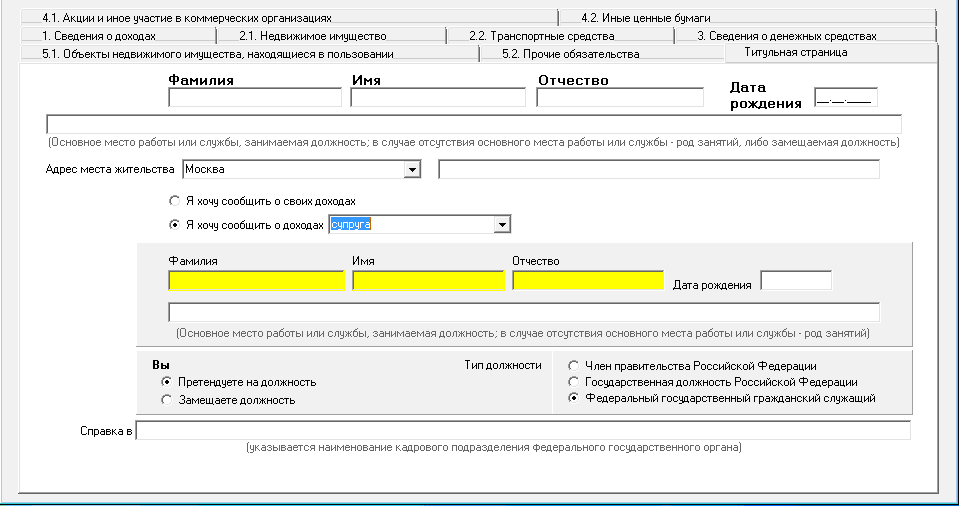 руководительнетнетнетнетнетнетжилой домжилой домжилой домжилой дом73,873,873,873,873,873,8РоссияРоссиялегковой автомобиль    Лада Гранта 219170легковой автомобиль    Лада Гранта 219170легковой автомобиль    Лада Гранта 219170легковой автомобиль    Лада Гранта 219170легковой автомобиль    Лада Гранта 219170легковой автомобиль    Лада Гранта 219170470481,01470481,01470481,01470481,01470481,01470481,01470481,01470481,01470481,01нетнетнетнетнетнетнетнетземельный участок  земельный участок  земельный участок  земельный участок  900,0900,0900,0900,0900,0900,0РоссияРоссиясупругажилой доминдивидуальнаяиндивидуальная73,8РоссияРоссиянетнетнетнетнетнетнетнетнетнетнетнетнетнетнетнетнетнет345875,0345875,0345875,0345875,0345875,0345875,0345875,0345875,0345875,0нетнетнетнетнетнетнетнетземельный участокиндивидуальнаяиндивидуальная900,0РоссияРоссия 28Кулешова О.Д.главный специалистжилой доминдивидуальнаяиндивидуальная62,4Россия Россия нетнетнетнетнетнетнетнетнетнетнетнетлегковой автомобиль    LADA GRANTA219000легковой автомобиль    LADA GRANTA219000легковой автомобиль    LADA GRANTA219000легковой автомобиль    LADA GRANTA219000легковой автомобиль    LADA GRANTA219000легковой автомобиль    LADA GRANTA219000770846,94770846,94770846,94770846,94770846,94770846,94770846,94770846,94770846,94нетнетнетнетнетнетнетнетземельный участок  индивидуальнаяиндивидуальная544,0РоссияРоссияземельный участок  общая долевая (12/9233 доли)общая долевая (12/9233 доли)51725600,0РоссияРоссияквартираиндивидуальнаяиндивидуальная29,1РоссияРоссиянесовершеннолетний ребенокнетнетнетнетнетнетжилой домжилой домжилой домжилой дом62,462,462,462,462,462,4РоссияРоссиянетнетнетнетнетнетнетнетнетнетнетнетнетнетнетнетнетнетнетнетнетнетнетземельный участок  земельный участок  земельный участок  земельный участок  544,0544,0544,0544,0544,0544,0РоссияРоссияПеревальненский территориальный отдел по работе с населениемПеревальненский территориальный отдел по работе с населениемПеревальненский территориальный отдел по работе с населениемПеревальненский территориальный отдел по работе с населениемПеревальненский территориальный отдел по работе с населениемПеревальненский территориальный отдел по работе с населениемПеревальненский территориальный отдел по работе с населениемПеревальненский территориальный отдел по работе с населениемПеревальненский территориальный отдел по работе с населениемПеревальненский территориальный отдел по работе с населениемПеревальненский территориальный отдел по работе с населениемПеревальненский территориальный отдел по работе с населениемПеревальненский территориальный отдел по работе с населениемПеревальненский территориальный отдел по работе с населениемПеревальненский территориальный отдел по работе с населениемПеревальненский территориальный отдел по работе с населениемПеревальненский территориальный отдел по работе с населениемПеревальненский территориальный отдел по работе с населениемПеревальненский территориальный отдел по работе с населениемПеревальненский территориальный отдел по работе с населениемПеревальненский территориальный отдел по работе с населениемПеревальненский территориальный отдел по работе с населениемПеревальненский территориальный отдел по работе с населениемПеревальненский территориальный отдел по работе с населениемПеревальненский территориальный отдел по работе с населениемПеревальненский территориальный отдел по работе с населениемПеревальненский территориальный отдел по работе с населениемПеревальненский территориальный отдел по работе с населениемПеревальненский территориальный отдел по работе с населениемПеревальненский территориальный отдел по работе с населениемПеревальненский территориальный отдел по работе с населениемПеревальненский территориальный отдел по работе с населениемПеревальненский территориальный отдел по работе с населениемПеревальненский территориальный отдел по работе с населениемПеревальненский территориальный отдел по работе с населениемПеревальненский территориальный отдел по работе с населениемПеревальненский территориальный отдел по работе с населениемПеревальненский территориальный отдел по работе с населениемПеревальненский территориальный отдел по работе с населениемПеревальненский территориальный отдел по работе с населениемПеревальненский территориальный отдел по работе с населениемПеревальненский территориальный отдел по работе с населениемПеревальненский территориальный отдел по работе с населением 29Колесник Ю.П.руководительжилой домобщая долевая 1/2 долиобщая долевая 1/2 доли181,2РоссияРоссиянетнетнетнетнетнетнетнетнетнетнетнетнетлегковой автомобиль       Лада-210740легковой автомобиль       Лада-210740легковой автомобиль       Лада-210740легковой автомобиль       Лада-210740легковой автомобиль       Лада-210740легковой автомобиль       Лада-210740687707,34687707,34687707,34687707,34687707,34687707,34687707,34687707,34687707,34нетнетнетнетнетнетнетземельный участок общая долевая 1/2общая долевая 1/22500,0РоссияРоссиясупругаквартирадолевая (1/3 доли)долевая (1/3 доли)32,0 Россия Россия жилой домжилой домжилой домжилой домжилой дом181,2181,2181,2181,2181,2РоссияРоссияРоссия95156,6895156,6895156,6895156,6895156,6895156,6895156,6895156,6895156,68нетнетнетнетнетнетнетземельный участок земельный участок земельный участок земельный участок земельный участок 2500,02500,02500,02500,02500,0РоссияРоссияРоссиянетнетнетнетнетнет 30ПатрикееваТ.С.главный специалистнетнетнетнетнетнетквартираквартираквартираквартираквартира82,582,582,582,582,5РоссияРоссияРоссиянетнетнетнетнетнет342827,83342827,83342827,83342827,83342827,83342827,83342827,83342827,83342827,83нетнетнетнетнетнетнетземельный участокземельный участокземельный участокземельный участокземельный участок847,0847,0847,0847,0847,0РоссияРоссияРоссиясупругквартираиндивидуальнаяиндивидуальная82,5РоссияРоссиянетнетнетнетнетнетнетнетнетнетнетнетнетлегковой автомоби ль  Toyоta Corollaлегковой автомоби ль  Toyоta Corollaлегковой автомоби ль  Toyоta Corollaлегковой автомоби ль  Toyоta Corollaлегковой автомоби ль  Toyоta Corollaлегковой автомоби ль  Toyоta Corolla845698,61845698,61845698,61845698,61845698,61845698,61845698,61845698,61845698,61нетнетнетнетнетнетнетземельный участокиндивидуальнаяиндивидуальная847,0РоссияРоссиянесовершеннолетний ребенокнетнетнетнетнетнетквартираквартираквартираквартираквартира82,582,582,582,582,5РоссияРоссияРоссиянетнетнетнетнетнетнетнетнетнетнетнетнетнетнетнетнетнетнетнетнетнетземельный участокземельный участокземельный участокземельный участокземельный участок847,0847,0847,0847,0847,0РоссияРоссияРоссиянесовершеннолетний ребенокнетнетнетнетнетнетквартираквартираквартираквартираквартира82,582,582,582,582,5РоссияРоссияРоссиянетнетнетнетнетнетнетнетнетнетнетнетнетнетнетнетнетнетнетнетнетнетземельный участокземельный участокземельный участокземельный участокземельный участок847,0847,0847,0847,0847,0РоссияРоссияРоссияПобегайловский территориальный отдел по работе с населениемПобегайловский территориальный отдел по работе с населениемПобегайловский территориальный отдел по работе с населениемПобегайловский территориальный отдел по работе с населениемПобегайловский территориальный отдел по работе с населениемПобегайловский территориальный отдел по работе с населениемПобегайловский территориальный отдел по работе с населениемПобегайловский территориальный отдел по работе с населениемПобегайловский территориальный отдел по работе с населениемПобегайловский территориальный отдел по работе с населениемПобегайловский территориальный отдел по работе с населениемПобегайловский территориальный отдел по работе с населениемПобегайловский территориальный отдел по работе с населениемПобегайловский территориальный отдел по работе с населениемПобегайловский территориальный отдел по работе с населениемПобегайловский территориальный отдел по работе с населениемПобегайловский территориальный отдел по работе с населениемПобегайловский территориальный отдел по работе с населениемПобегайловский территориальный отдел по работе с населениемПобегайловский территориальный отдел по работе с населениемПобегайловский территориальный отдел по работе с населениемПобегайловский территориальный отдел по работе с населениемПобегайловский территориальный отдел по работе с населениемПобегайловский территориальный отдел по работе с населениемПобегайловский территориальный отдел по работе с населениемПобегайловский территориальный отдел по работе с населениемПобегайловский территориальный отдел по работе с населениемПобегайловский территориальный отдел по работе с населениемПобегайловский территориальный отдел по работе с населениемПобегайловский территориальный отдел по работе с населениемПобегайловский территориальный отдел по работе с населениемПобегайловский территориальный отдел по работе с населениемПобегайловский территориальный отдел по работе с населениемПобегайловский территориальный отдел по работе с населениемПобегайловский территориальный отдел по работе с населениемПобегайловский территориальный отдел по работе с населениемПобегайловский территориальный отдел по работе с населениемПобегайловский территориальный отдел по работе с населениемПобегайловский территориальный отдел по работе с населениемПобегайловский территориальный отдел по работе с населениемПобегайловский территориальный отдел по работе с населениемПобегайловский территориальный отдел по работе с населениемПобегайловский территориальный отдел по работе с населениемПобегайловский территориальный отдел по работе с населением 31Чепур Ю.С.руководительжилой доминдивидуальнаяиндивидуальная75,6РоссияРоссияжилой домжилой домжилой домжилой домжилой домжилой дом79,879,879,879,8РоссияРоссияРоссияРоссиялегковой автомобильToyota Corollaлегковой автомобильToyota Corollaлегковой автомобильToyota Corollaлегковой автомобильToyota Corollaлегковой автомобильToyota Corollaлегковой автомобильToyota Corolla554985,58554985,58554985,58554985,58554985,58554985,58554985,58554985,58ипотечный кредит на покупку жилого домаипотечный кредит на покупку жилого домаипотечный кредит на покупку жилого домаипотечный кредит на покупку жилого домаипотечный кредит на покупку жилого домаипотечный кредит на покупку жилого домаипотечный кредит на покупку жилого домаземельный участокиндивидуальнаяиндивидуальная1500,0РоссияРоссияземельный участокземельный участокземельный участокземельный участокземельный участокземельный участок800,0800,0800,0800,0РоссияРоссияРоссияРоссиясупругземельный участокиндивидуальнаяиндивидуальная800,0РоссияРоссия жилой дом жилой дом жилой дом жилой дом жилой дом жилой дом75,675,675,675,6РоссияРоссияРоссияРоссиялегковой автомобильMersedes-Benzлегковой автомобильMersedes-Benzлегковой автомобильMersedes-Benzлегковой автомобильMersedes-Benzлегковой автомобильMersedes-Benzлегковой автомобильMersedes-Benz103200,0103200,0103200,0103200,0103200,0103200,0103200,0103200,0нетнетнетнетнетнетнетземельный участок земельный участок земельный участок земельный участок земельный участок земельный участок 1500,01500,01500,01500,0РоссияРоссияРоссияРоссиягрузовойавтомобильOpel VektraгрузовойавтомобильOpel VektraгрузовойавтомобильOpel VektraгрузовойавтомобильOpel VektraгрузовойавтомобильOpel VektraгрузовойавтомобильOpel Vektraжилой домжилой домжилой домжилой домжилой домжилой дом79,879,879,879,8РоссияРоссияРоссияРоссияиные транспортные средства полуприцеп Кегельиные транспортные средства полуприцеп Кегельиные транспортные средства полуприцеп Кегельиные транспортные средства полуприцеп Кегельиные транспортные средства полуприцеп Кегельиные транспортные средства полуприцеп Кегельземельный участокземельный участокземельный участокземельный участокземельный участокземельный участок800,0800,0800,0800,0РоссияРоссияРоссияРоссиянесовершеннолетний ребенок нетнетнетнетнетнет жилой дом жилой дом жилой дом жилой дом жилой дом жилой дом75,675,675,675,6Россия Россия Россия Россия нетнетнетнетнетнетнетнетнетнетнетнетнетнетнетнетнетнетнетнетнетземельный участок земельный участок земельный участок земельный участок земельный участок земельный участок 1500,01500,01500,01500,0РоссияРоссияРоссияРоссияжилой домжилой домжилой домжилой домжилой домжилой дом79,879,879,879,8РоссияРоссияРоссияРоссияземельный участокземельный участокземельный участокземельный участокземельный участокземельный участок800,0800,0800,0800,0РоссияРоссияРоссияРоссиянесовершеннолетний ребенокнетнетнетнетнетнет жилой дом жилой дом жилой дом жилой дом жилой дом жилой дом75,675,675,675,6РоссияРоссияРоссияРоссиянетнетнетнетнетнетнетнетнетнетнетнетнетнетнетнетнетнетнетнетнетземельный участок земельный участок земельный участок земельный участок земельный участок земельный участок 1500,01500,01500,01500,0РоссияРоссияРоссияРоссияжилой домжилой домжилой домжилой домжилой домжилой дом79,879,879,879,8РоссияРоссияРоссияРоссияземельный участокземельный участокземельный участокземельный участокземельный участокземельный участок800,0800,0800,0800,0РоссияРоссияРоссияРоссия 32Маркина Т.В.главный специалистземельный участок индивидуальнаяиндивидуальная600,0РоссияРоссия квартира квартира квартира квартира квартира квартира92,792,792,792,7РоссияРоссияРоссияРоссиянетнетнетнетнетнет414960,1414960,1414960,1414960,1414960,1414960,1414960,1414960,1нетнетнетнетнетнетнетземельный участок индивидуальнаяиндивидуальная1000,0РоссияРоссияземельный участокземельный участокземельный участокземельный участокземельный участокземельный участок1027,01027,01027,01027,0РоссияРоссияРоссияРоссияобъект незавершенного строительства-жилой доминдивидуальнаяиндивидуальная30,5РоссияРоссияжилой домжилой домжилой домжилой домжилой домжилой дом61,461,461,461,4РоссияРоссияРоссияРоссияземельный участокземельный участокземельный участокземельный участокземельный участокземельный участок800,0800,0800,0800,0РоссияРоссияРоссияРоссиясупругземельный участок общая долевая (1/4 доли)общая долевая (1/4 доли)1718,0РоссияРоссиянетнетнетнетнетнетнетнетнетнетнетнетнетнетлегковой автомобильToyota CorollaFielderлегковой автомобильToyota CorollaFielderлегковой автомобильToyota CorollaFielderлегковой автомобильToyota CorollaFielderлегковой автомобильToyota CorollaFielderлегковой автомобильToyota CorollaFielder659916,71659916,71659916,71659916,71659916,71659916,71659916,71659916,71нетнетнетнетнетнетнетземельный участок индивидуальнаяиндивидуальная1027,0РоссияРоссиялегковой автомобильToyota Corolla Spacioлегковой автомобильToyota Corolla Spacioлегковой автомобильToyota Corolla Spacioлегковой автомобильToyota Corolla Spacioлегковой автомобильToyota Corolla Spacioлегковой автомобильToyota Corolla Spacioжилой домобщая долевая (1/4 доли)общая долевая (1/4 доли)34,1РоссияРоссияквартираиндивидуальнаяиндивидуальная92,7РоссияРоссиянесовершеннолетний ребенокнетнетнетнетнетнет квартира  квартира  квартира  квартира  квартира  квартира 92,792,792,792,7РоссияРоссияРоссияРоссиянетнетнетнетнетнетнетнетнетнетнетнетнетнетнетнетнетнетнетнетнетземельный участокземельный участокземельный участокземельный участокземельный участокземельный участок1027,01027,01027,01027,0 Россия Россия Россия Россияжилой домжилой домжилой домжилой домжилой домжилой дом61,461,461,461,4РоссияРоссияРоссияРоссияземельный участокземельный участокземельный участокземельный участокземельный участокземельный участок800,0800,0800,0800,0РоссияРоссияРоссияРоссиянесовершеннолетний ребенокнетнетнетнетнетнет квартира квартира квартира квартира квартира квартира92,792,792,792,7РоссияРоссияРоссияРоссиянетнетнетнетнетнетнетнетнетнетнетнетнетнетнетнетнетнетнетнетнетземельный участокземельный участокземельный участокземельный участокземельный участокземельный участок1027,01027,01027,01027,0РоссияРоссияРоссияРоссия 33Вострикова И.Фглавный специалистквартираобщая долевая (1/6 доли)общая долевая (1/6 доли)35,9РоссияРоссияжилой домжилой домжилой домжилой домжилой домжилой дом112,0112,0112,0112,0РоссияРоссияРоссияРоссиягрузовой автомобиль FREIGHTLINER COLUMBIA CL грузовой тягач сидельныйгрузовой автомобиль FREIGHTLINER COLUMBIA CL грузовой тягач сидельныйгрузовой автомобиль FREIGHTLINER COLUMBIA CL грузовой тягач сидельныйгрузовой автомобиль FREIGHTLINER COLUMBIA CL грузовой тягач сидельныйгрузовой автомобиль FREIGHTLINER COLUMBIA CL грузовой тягач сидельныйгрузовой автомобиль FREIGHTLINER COLUMBIA CL грузовой тягач сидельный780844,88780844,88780844,88780844,88780844,88780844,88780844,88780844,88нетнетнетнетнетнетнет.земельный участокземельный участокземельный участокземельный участокземельный участокземельный участок800,0800,0800,0800,0РоссияРоссияРоссияРоссияиные транспортные средства     полуприцеп RICOEиные транспортные средства     полуприцеп RICOEиные транспортные средства     полуприцеп RICOEиные транспортные средства     полуприцеп RICOEиные транспортные средства     полуприцеп RICOEиные транспортные средства     полуприцеп RICOEсупругквартираобщая долевая (1/6  доли)общая долевая (1/6  доли)35,9РоссияРоссияжилой домжилой домжилой домжилой домжилой домжилой дом112,0112,0112,0112,0РоссияРоссияРоссияРоссиялегковой автомобиль AUDI седанлегковой автомобиль AUDI седанлегковой автомобиль AUDI седанлегковой автомобиль AUDI седанлегковой автомобиль AUDI седанлегковой автомобиль AUDI седан570000,0570000,0570000,0570000,0570000,0570000,0570000,0570000,0нетнетнетнетнетнетнетземельный участокземельный участокземельный участокземельный участокземельный участокземельный участок800,0800,0800,0800,0РоссияРоссияРоссияРоссиянесовершеннолетний ребенокквартираобщая долевая (1/6 доли)общая долевая (1/6 доли)35,9РоссияРоссияжилой домжилой домжилой домжилой домжилой домжилой дом112,0112,0112,0112,0РоссияРоссияРоссияРоссиянетнетнетнетнетнетнетнетнетнетнетнетнетнетнетнетнетнетнетнетнетземельный участокземельный участокземельный участокземельный участокземельный участокземельный участок800,0800,0800,0800,0РоссияРоссияРоссияРоссиянесовершеннолетний ребенокквартираобщая долевая (1/6 доли)общая долевая (1/6 доли)35,9РоссияРоссияжилой домжилой домжилой домжилой домжилой домжилой дом112,0112,0112,0112,0РоссияРоссияРоссияРоссиянетнетнетнетнетнетнетнетнетнетнетнетнетнетнетнетнетнетнетнетнетземельный участокземельный участокземельный участокземельный участокземельный участокземельный участок800,0800,0800,0800,0РоссияРоссияРоссияРоссияПрикумский территориальный отдел по работе с населениемПрикумский территориальный отдел по работе с населениемПрикумский территориальный отдел по работе с населениемПрикумский территориальный отдел по работе с населениемПрикумский территориальный отдел по работе с населениемПрикумский территориальный отдел по работе с населениемПрикумский территориальный отдел по работе с населениемПрикумский территориальный отдел по работе с населениемПрикумский территориальный отдел по работе с населениемПрикумский территориальный отдел по работе с населениемПрикумский территориальный отдел по работе с населениемПрикумский территориальный отдел по работе с населениемПрикумский территориальный отдел по работе с населениемПрикумский территориальный отдел по работе с населениемПрикумский территориальный отдел по работе с населениемПрикумский территориальный отдел по работе с населениемПрикумский территориальный отдел по работе с населениемПрикумский территориальный отдел по работе с населениемПрикумский территориальный отдел по работе с населениемПрикумский территориальный отдел по работе с населениемПрикумский территориальный отдел по работе с населениемПрикумский территориальный отдел по работе с населениемПрикумский территориальный отдел по работе с населениемПрикумский территориальный отдел по работе с населениемПрикумский территориальный отдел по работе с населениемПрикумский территориальный отдел по работе с населениемПрикумский территориальный отдел по работе с населениемПрикумский территориальный отдел по работе с населениемПрикумский территориальный отдел по работе с населениемПрикумский территориальный отдел по работе с населениемПрикумский территориальный отдел по работе с населениемПрикумский территориальный отдел по работе с населениемПрикумский территориальный отдел по работе с населениемПрикумский территориальный отдел по работе с населениемПрикумский территориальный отдел по работе с населениемПрикумский территориальный отдел по работе с населениемПрикумский территориальный отдел по работе с населениемПрикумский территориальный отдел по работе с населениемПрикумский территориальный отдел по работе с населениемПрикумский территориальный отдел по работе с населениемПрикумский территориальный отдел по работе с населениемПрикумский территориальный отдел по работе с населениемПрикумский территориальный отдел по работе с населениемПрикумский территориальный отдел по работе с населением 34Ребриков А.Г.руководительземельный участокиндивидуальнаяиндивидуальная3642,0РоссияРоссиянетнетнетнетнетнетнетнетнетнетнетнетнетнетлегковой автомобильNISSAN X-TPAILлегковой автомобильNISSAN X-TPAILлегковой автомобильNISSAN X-TPAILлегковой автомобильNISSAN X-TPAILлегковой автомобильNISSAN X-TPAILлегковой автомобильNISSAN X-TPAIL1011010,501011010,501011010,501011010,501011010,501011010,501011010,501011010,50нетнетнетнетнетнетнетземельный участокиндивидуальнаяиндивидуальная1580,0РоссияРоссияземельный участокиндивидуальнаяиндивидуальная24,0РоссияРоссияжилой доминдивидуальнаяиндивидуальная498,4РоссияРоссияквартира индивидуальнаяиндивидуальная107,7РоссияРоссиягаражиндивидуальнаяиндивидуальная24,0РоссияРоссиягаражиндивидуальнаяиндивидуальная45,5РоссияРоссиянежилое помещениеиндивидуальнаяиндивидуальная56,3РоссияРоссиясупругаквартираиндивидуальнаяиндивидуальная 28,7РоссияРоссияжилой домжилой домжилой домжилой домжилой домжилой домжилой дом498,4498,4498,4РоссияРоссияРоссияРоссиялегковой автомобильPEUGEOT 308легковой автомобильPEUGEOT 308легковой автомобильPEUGEOT 308легковой автомобильPEUGEOT 308легковой автомобильPEUGEOT 308легковой автомобильPEUGEOT 3086755178,926755178,926755178,926755178,926755178,926755178,926755178,926755178,92нетнетнетнетнетнетнетземельный участокземельный участокземельный участокземельный участокземельный участокземельный участокземельный участок3642,03642,03642,0РоссияРоссияРоссияРоссиянесовершеннолетний ребенокнетнетнетнетнетнетжилой домжилой домжилой домжилой домжилой домжилой домжилой дом498,4498,4498,4РоссияРоссияРоссияРоссиянетнетнетнетнетнетнетнетнетнетнетнетнетнетнетземельный участокземельный участокземельный участокземельный участокземельный участокземельный участокземельный участок3642,03642,03642,0РоссияРоссияРоссияРоссия 35Падас И.В.главный  специалистнетнетнетнетнетнетквартираквартираквартираквартираквартираквартираквартира30,030,030,0Россия Россия Россия Россия легковой автомобильNISSAN ALMERA CLASSIKлегковой автомобильNISSAN ALMERA CLASSIKлегковой автомобильNISSAN ALMERA CLASSIKлегковой автомобильNISSAN ALMERA CLASSIKлегковой автомобильNISSAN ALMERA CLASSIKлегковой автомобильNISSAN ALMERA CLASSIK351365,13351365,13351365,13351365,13351365,13351365,13351365,13351365,13нет нет нет нет нет нет нет супруг квартираиндивидуальнаяиндивидуальная30,0РоссияРоссиянетнетнетнетнетнетнетнетнетнетнетнетнетнетлегковой автомобильСhevrolet Nivaлегковой автомобильСhevrolet Nivaлегковой автомобильСhevrolet Nivaлегковой автомобильСhevrolet Nivaлегковой автомобильСhevrolet Nivaлегковой автомобильСhevrolet Niva689469,93689469,93689469,93689469,93689469,93689469,93689469,93689469,93нет нет нет нет нет нет нет несовершеннолетний ребенокнетнетнетнетнетнетквартираквартираквартираквартираквартираквартираквартира30,030,030,0Россия Россия Россия Россия нетнетнетнетнетнетнетнетнетнетнетнетнетнетнетнетнетнетнетнетнет 36Арчакова Л.А.ведущий специалистземельный участокобщая долевая (3/1687 доли)общая долевая (3/1687 доли)6748000,0      РоссияРоссияквартираквартираквартираквартираквартираквартираквартира50,150,150,1РоссияРоссияРоссияРоссиялегковой автомобиль     ВАЗ-2107легковой автомобиль     ВАЗ-2107легковой автомобиль     ВАЗ-2107легковой автомобиль     ВАЗ-2107легковой автомобиль     ВАЗ-2107легковой автомобиль     ВАЗ-2107355656,43355656,43355656,43355656,43355656,43355656,43355656,43355656,43нетнетнетнетнетнетнетлегковой автомобиль DAEWOO-NEXIAлегковой автомобиль DAEWOO-NEXIAлегковой автомобиль DAEWOO-NEXIAлегковой автомобиль DAEWOO-NEXIAлегковой автомобиль DAEWOO-NEXIAлегковой автомобиль DAEWOO-NEXIAнесовершеннолетний ребенокнетнетнетнетнетнетквартираквартираквартираквартираквартираквартираквартира50,150,150,1РоссияРоссияРоссияРоссиянетнетнетнетнетнетнетнетнетнетнетнетнетнетнетнетнетнетнетнетнетРозовский территориальный отдел по работе с населениемРозовский территориальный отдел по работе с населениемРозовский территориальный отдел по работе с населениемРозовский территориальный отдел по работе с населениемРозовский территориальный отдел по работе с населениемРозовский территориальный отдел по работе с населениемРозовский территориальный отдел по работе с населениемРозовский территориальный отдел по работе с населениемРозовский территориальный отдел по работе с населениемРозовский территориальный отдел по работе с населениемРозовский территориальный отдел по работе с населениемРозовский территориальный отдел по работе с населениемРозовский территориальный отдел по работе с населениемРозовский территориальный отдел по работе с населениемРозовский территориальный отдел по работе с населениемРозовский территориальный отдел по работе с населениемРозовский территориальный отдел по работе с населениемРозовский территориальный отдел по работе с населениемРозовский территориальный отдел по работе с населениемРозовский территориальный отдел по работе с населениемРозовский территориальный отдел по работе с населениемРозовский территориальный отдел по работе с населениемРозовский территориальный отдел по работе с населениемРозовский территориальный отдел по работе с населениемРозовский территориальный отдел по работе с населениемРозовский территориальный отдел по работе с населениемРозовский территориальный отдел по работе с населениемРозовский территориальный отдел по работе с населениемРозовский территориальный отдел по работе с населениемРозовский территориальный отдел по работе с населениемРозовский территориальный отдел по работе с населениемРозовский территориальный отдел по работе с населениемРозовский территориальный отдел по работе с населениемРозовский территориальный отдел по работе с населениемРозовский территориальный отдел по работе с населениемРозовский территориальный отдел по работе с населениемРозовский территориальный отдел по работе с населениемРозовский территориальный отдел по работе с населениемРозовский территориальный отдел по работе с населениемРозовский территориальный отдел по работе с населениемРозовский территориальный отдел по работе с населениемРозовский территориальный отдел по работе с населениемРозовский территориальный отдел по работе с населениемРозовский территориальный отдел по работе с населением 37Клейчук В.М.руководительквартира  индивидуальнаяиндивидуальная98,4РоссияРоссиянетнетнетнетнетнетнетнетнетнетнетнетнетнетнетнетлегковой автомобиль       ГАЗ-3110легковой автомобиль       ГАЗ-3110легковой автомобиль       ГАЗ-3110легковой автомобиль       ГАЗ-3110легковой автомобиль       ГАЗ-3110легковой автомобиль       ГАЗ-3110легковой автомобиль       ГАЗ-3110легковой автомобиль       ГАЗ-3110легковой автомобиль       ГАЗ-3110легковой автомобиль       ГАЗ-3110517733,29517733,29517733,29517733,29517733,29517733,29517733,29нетнетземельный участок  общая долевая (6/3259 доли)общая долевая (6/3259 доли)38079000,0РоссияРоссиягрузовой автомобильгрузовой бортовой тентУАЗ-3303 грузовой автомобильгрузовой бортовой тентУАЗ-3303 грузовой автомобильгрузовой бортовой тентУАЗ-3303 грузовой автомобильгрузовой бортовой тентУАЗ-3303 грузовой автомобильгрузовой бортовой тентУАЗ-3303 грузовой автомобильгрузовой бортовой тентУАЗ-3303 грузовой автомобильгрузовой бортовой тентУАЗ-3303 грузовой автомобильгрузовой бортовой тентУАЗ-3303 грузовой автомобильгрузовой бортовой тентУАЗ-3303 грузовой автомобильгрузовой бортовой тентУАЗ-3303 земельный участокиндивидуальнаяиндивидуальная1500,0РоссияРоссиясупругаквартираиндивидуальнаяиндивидуальная36,2РоссияРоссияквартираквартираквартираквартираквартираквартираквартираквартира98,498,498,4РоссияРоссияРоссияРоссияРоссиянетнетнетнетнетнетнетнетнетнет392110,18392110,18392110,18392110,18392110,18392110,18392110,18нетнетземельный участок  общая долевая (6/3259 доли)общая долевая (6/3259 доли)38079000,0РоссияРоссияземельный участокземельный участокземельный участокземельный участокземельный участокземельный участокземельный участокземельный участок1500,01500,01500,0РоссияРоссияРоссияРоссияРоссия 38Финогенова Н.Оглавный специалист  нетнетнетнетнетнетквартираквартираквартираквартираквартираквартираквартираквартира68,068,068,0Россия Россия Россия Россия Россия легковой автомобильВАЗ 21099легковой автомобильВАЗ 21099легковой автомобильВАЗ 21099легковой автомобильВАЗ 21099легковой автомобильВАЗ 21099легковой автомобильВАЗ 21099легковой автомобильВАЗ 21099легковой автомобильВАЗ 21099легковой автомобильВАЗ 21099легковой автомобильВАЗ 21099368056,15368056,15368056,15368056,15368056,15368056,15368056,15нетнет.земельный участок земельный участок земельный участок земельный участок земельный участок земельный участок земельный участок земельный участок 1384,01384,01384,0РоссияРоссияРоссияРоссияРоссиялегковой автомобильRenault Symbolex 14 93легковой автомобильRenault Symbolex 14 93легковой автомобильRenault Symbolex 14 93легковой автомобильRenault Symbolex 14 93легковой автомобильRenault Symbolex 14 93легковой автомобильRenault Symbolex 14 93легковой автомобильRenault Symbolex 14 93легковой автомобильRenault Symbolex 14 93легковой автомобильRenault Symbolex 14 93легковой автомобильRenault Symbolex 14 93Ульяновский территориальный отдел по работе с населениемУльяновский территориальный отдел по работе с населениемУльяновский территориальный отдел по работе с населениемУльяновский территориальный отдел по работе с населениемУльяновский территориальный отдел по работе с населениемУльяновский территориальный отдел по работе с населениемУльяновский территориальный отдел по работе с населениемУльяновский территориальный отдел по работе с населениемУльяновский территориальный отдел по работе с населениемУльяновский территориальный отдел по работе с населениемУльяновский территориальный отдел по работе с населениемУльяновский территориальный отдел по работе с населениемУльяновский территориальный отдел по работе с населениемУльяновский территориальный отдел по работе с населениемУльяновский территориальный отдел по работе с населениемУльяновский территориальный отдел по работе с населениемУльяновский территориальный отдел по работе с населениемУльяновский территориальный отдел по работе с населениемУльяновский территориальный отдел по работе с населениемУльяновский территориальный отдел по работе с населениемУльяновский территориальный отдел по работе с населениемУльяновский территориальный отдел по работе с населениемУльяновский территориальный отдел по работе с населениемУльяновский территориальный отдел по работе с населениемУльяновский территориальный отдел по работе с населениемУльяновский территориальный отдел по работе с населениемУльяновский территориальный отдел по работе с населениемУльяновский территориальный отдел по работе с населениемУльяновский территориальный отдел по работе с населениемУльяновский территориальный отдел по работе с населениемУльяновский территориальный отдел по работе с населениемУльяновский территориальный отдел по работе с населениемУльяновский территориальный отдел по работе с населениемУльяновский территориальный отдел по работе с населениемУльяновский территориальный отдел по работе с населениемУльяновский территориальный отдел по работе с населениемУльяновский территориальный отдел по работе с населениемУльяновский территориальный отдел по работе с населениемУльяновский территориальный отдел по работе с населениемУльяновский территориальный отдел по работе с населениемУльяновский территориальный отдел по работе с населениемУльяновский территориальный отдел по работе с населениемУльяновский территориальный отдел по работе с населениемУльяновский территориальный отдел по работе с населением 39Соколовская С.А.руководительквартираобщая долевая (1/4доли)общая долевая (1/4доли)30,4 РоссияРоссияквартираквартираквартираквартираквартираквартираквартираквартира95,595,595,5РоссияРоссияРоссиянетнетнетнетнетнетнетнетнетнетнет487634,27487634,27487634,27487634,27487634,27487634,27487634,27нетнетнетземельный участокземельный участокземельный участокземельный участокземельный участокземельный участокземельный участокземельный участок1000,01000,01000,0РоссияРоссияРоссиясупругнетнетнетнетнетнетквартираквартираквартираквартираквартираквартираквартираквартира95,595,595,5РоссияРоссияРоссиялегковой автомобиль ВАЗ - 21074легковой автомобиль ВАЗ - 21074легковой автомобиль ВАЗ - 21074легковой автомобиль ВАЗ - 21074легковой автомобиль ВАЗ - 21074легковой автомобиль ВАЗ - 21074легковой автомобиль ВАЗ - 21074легковой автомобиль ВАЗ - 21074легковой автомобиль ВАЗ - 21074легковой автомобиль ВАЗ - 21074легковой автомобиль ВАЗ - 21074нетнетнетнетнетнетнетнетнетнетземельный участокземельный участокземельный участокземельный участокземельный участокземельный участокземельный участокземельный участок1000,01000,01000,0РоссияРоссияРоссиянесовершеннолетний ребенокквартираобщая долевая (1/4доли)общая долевая (1/4доли)30,4 РоссияРоссияквартираквартираквартираквартираквартираквартираквартираквартира95,595,595,5РоссияРоссияРоссиянетнетнетнетнетнетнетнетнетнетнетнетнетнетнетнетнетнетнетнетнетземельный участокземельный участокземельный участокземельный участокземельный участокземельный участокземельный участокземельный участок1000,01000,01000,0РоссияРоссияРоссия 40Федянина О.И.главный специалистнетнетнетнетнетнетквартираквартираквартираквартираквартираквартираквартираквартира117,9117,9117,9РоссияРоссияРоссия  легковой автомобильRenault Duster кросcовер  легковой автомобильRenault Duster кросcовер  легковой автомобильRenault Duster кросcовер  легковой автомобильRenault Duster кросcовер  легковой автомобильRenault Duster кросcовер  легковой автомобильRenault Duster кросcовер  легковой автомобильRenault Duster кросcовер  легковой автомобильRenault Duster кросcовер  легковой автомобильRenault Duster кросcовер  легковой автомобильRenault Duster кросcовер  легковой автомобильRenault Duster кросcовер335260,0335260,0335260,0335260,0335260,0335260,0335260,0нетнетнетземельный участокземельный участокземельный участокземельный участокземельный участокземельный участокземельный участокземельный участок1262,01262,01262,0РоссияРоссияРоссиясупругнетнетнетнетнетнетквартираквартираквартираквартираквартираквартираквартираквартира117,9117,9117,9РоссияРоссияРоссиянетнетнетнетнетнетнетнетнетнетнет1138225,81138225,81138225,81138225,81138225,81138225,81138225,8нетнетнетземельный участокземельный участокземельный участокземельный участокземельный участокземельный участокземельный участокземельный участок1262,01262,01262,0РоссияРоссияРоссиянесовершеннолетний ребенокнетнетнетнетнетнетквартираквартираквартираквартираквартираквартираквартираквартира117,9117,9117,9РоссияРоссияРоссиянетнетнетнетнетнетнетнетнетнетнетнетнетнетнетнетнетнетнетнетнетземельный участокземельный участокземельный участокземельный участокземельный участокземельный участокземельный участокземельный участок1262,01262,01262,0РоссияРоссияРоссиянесовершеннолетний ребенокнетнетнетнетнетнетквартираквартираквартираквартираквартираквартираквартираквартира117,9117,9117,9РоссияРоссияРоссиянетнетнетнетнетнетнетнетнетнетнетнетнетнетнетнетнетнетнетнетнетземельный участокземельный участокземельный участокземельный участокземельный участокземельный участокземельный участокземельный участок1262,01262,01262,0РоссияРоссияРоссия